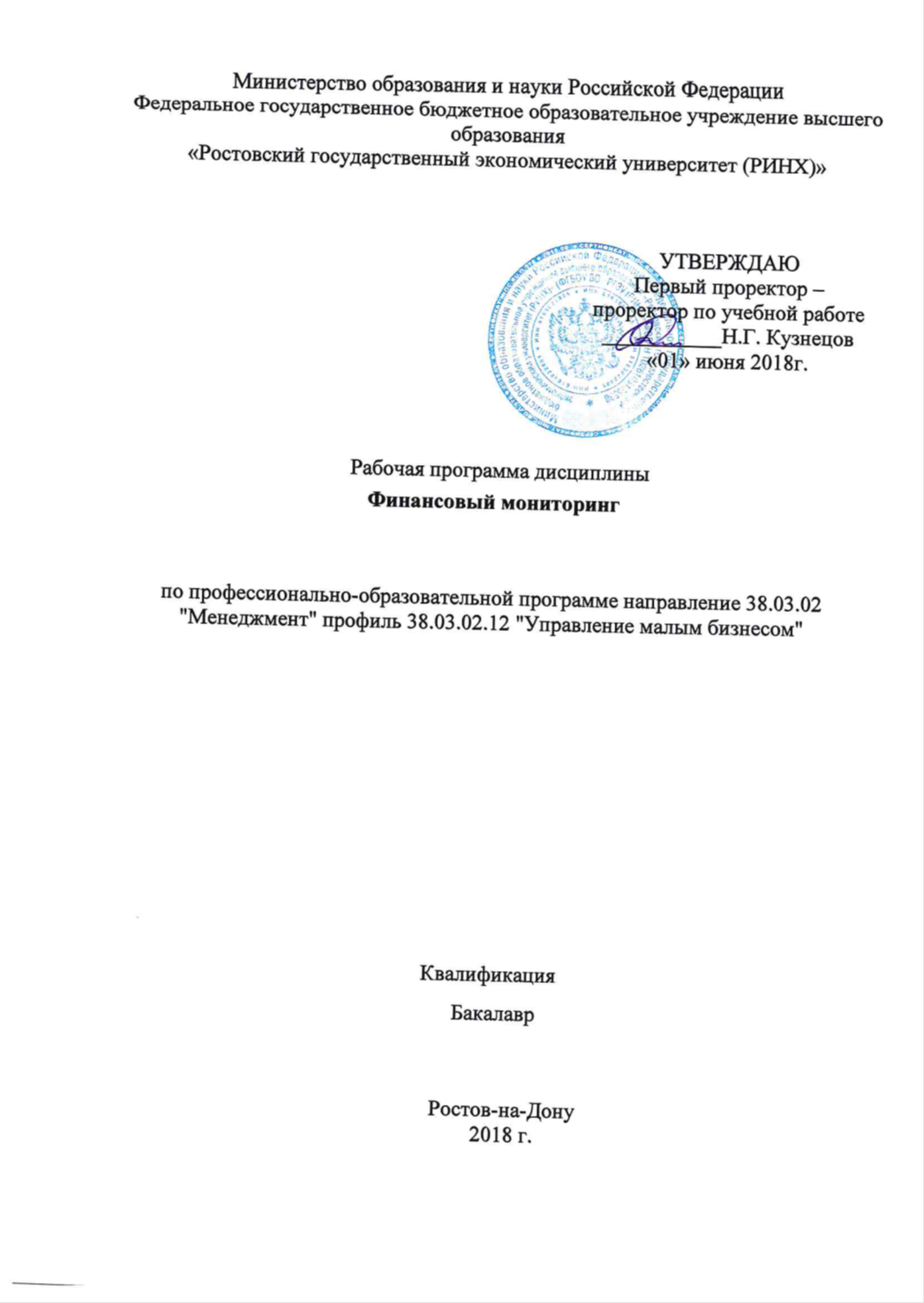 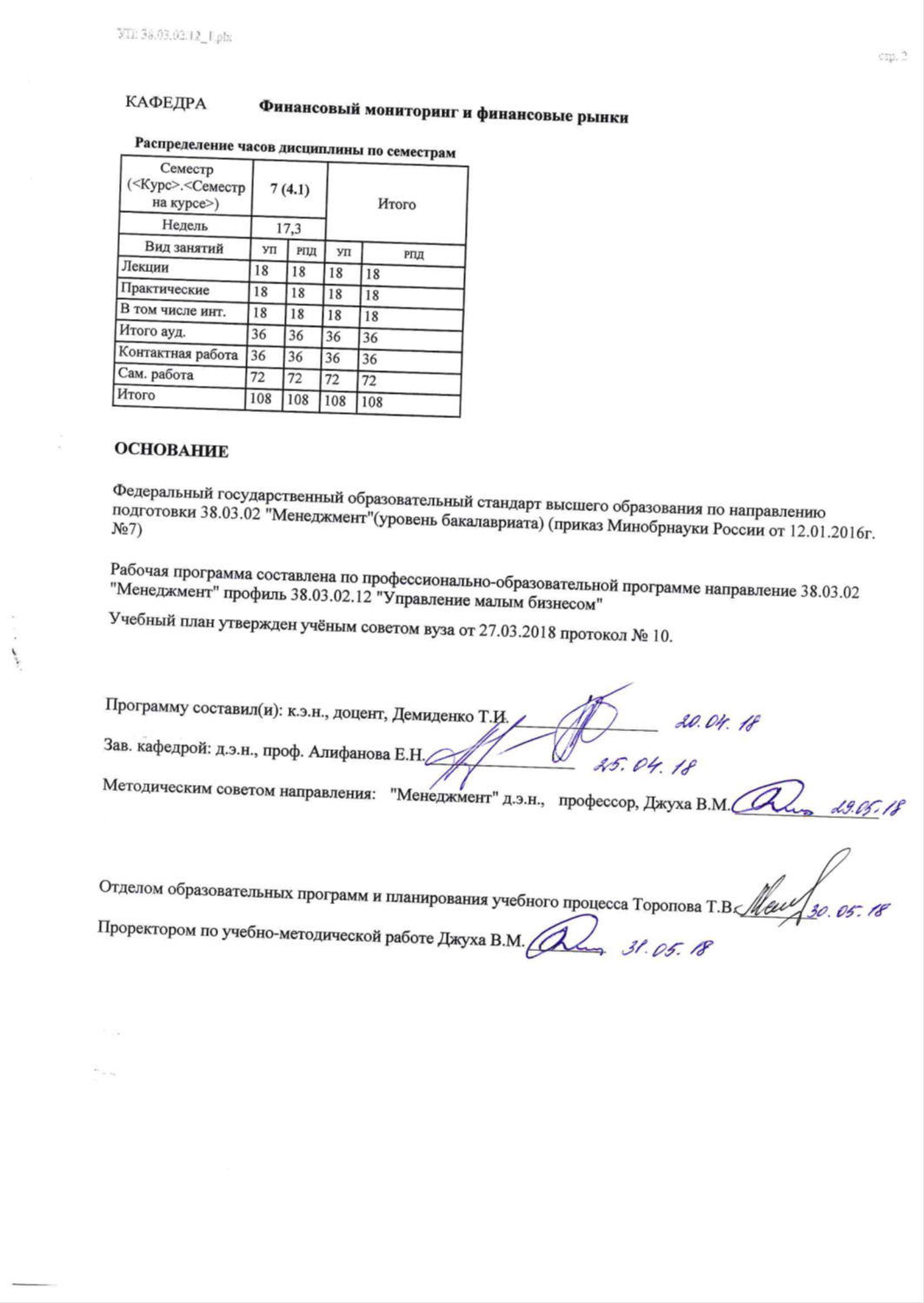 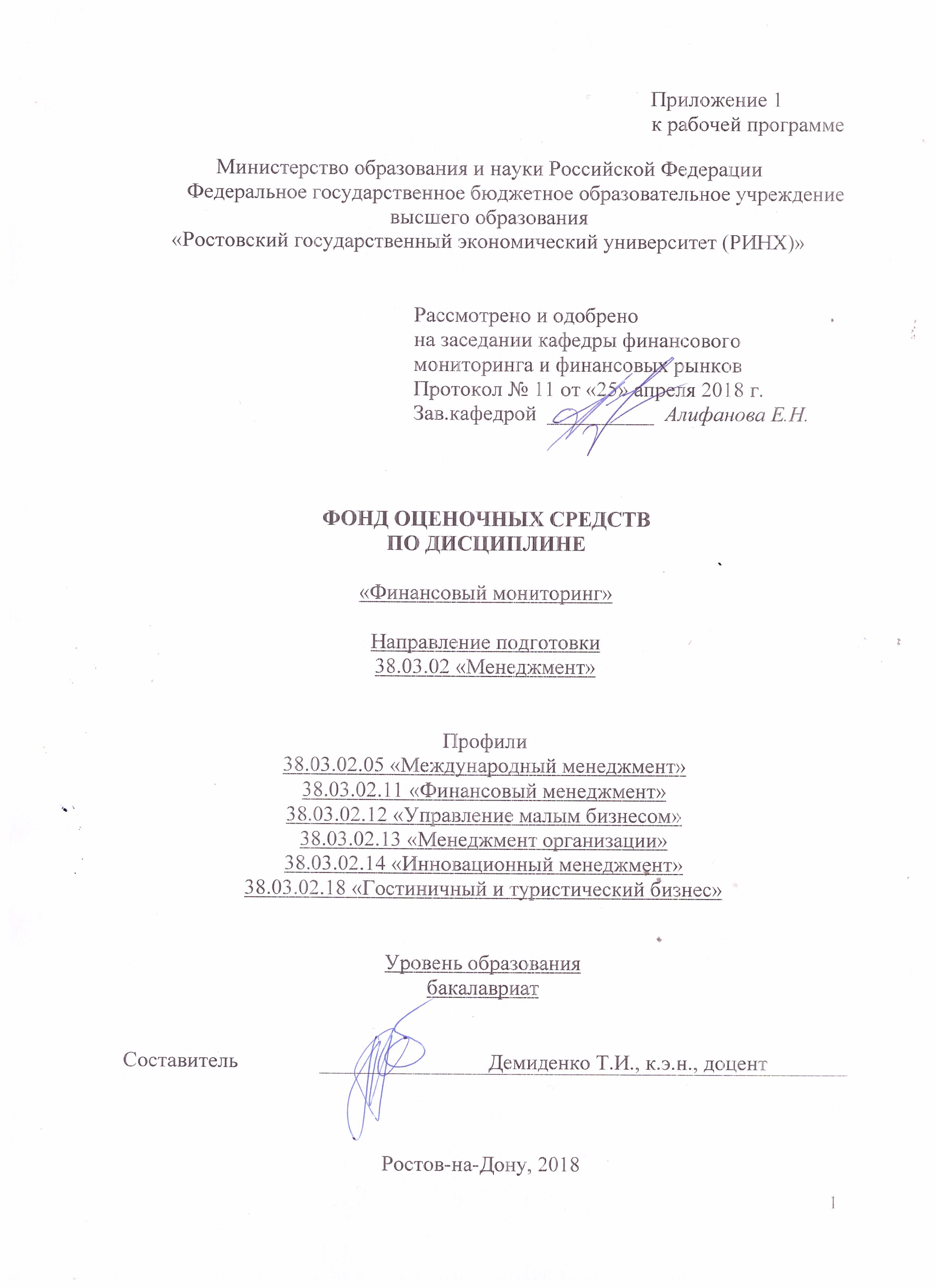 1 Перечень компетенций с указанием этапов их формирования в процессе освоения образовательной программыПеречень компетенций с указанием этапов их формирования представлен в п. 3. «Требования к результатам освоения дисциплины» рабочей программы дисциплины. 2 Описание показателей и критериев оценивания компетенций на различных этапах их формирования, описание шкал оценивания  2.1 Показатели и критерии оценивания компетенций:  2.2 Шкалы оценивания:   Текущий контроль успеваемости и промежуточная аттестация осуществляется в рамках накопительной балльно-рейтинговой системы в 100-балльной шкале:50-100 баллов (зачет);0-49 баллов (незачет).3 Типовые контрольные задания или иные материалы, необходимые для оценки знаний, умений, навыков и (или) опыта деятельности, характеризующих этапы формирования компетенций в процессе освоения образовательной программыМинистерство образования и науки Российской ФедерацииФедеральное государственное бюджетное образовательное учреждение высшего образования«Ростовский государственный экономический университет (РИНХ)»Кафедра финансового мониторинга и финансовых рынковВопросы к зачету по дисциплине  «Финансовый мониторинг»1.Дайте определение явлению «легализация (отмывание) денег». Раскройте стадии процесса отмывания денег.2.Дайте определение явлению «финансирование терроризма». Раскройте источники финансирования террористической деятельности.3.Охарактеризуйте общественную и экономическую опасность явлений отмывания преступных доходов и финансирования терроризма.4.Поясните принципы формирования международной системы противодействия отмыванию преступных доходов и финансированию терроризма. 5. Перечислите институты, составляющие основу международной системы противодействия отмыванию преступных доходов и финансированию терроризма. 6. Охарактеризуйте особенности развития международной системы противодействия отмыванию преступных доходов и финансированию терроризма в период 1988-2001 гг.7. Охарактеризуйте особенности развития международной системы противодействия отмыванию преступных доходов и финансированию терроризма с 2001 г. по настоящее время.8.Дайте характеристику Рабочей группе по осуществлению финансовых мер борьбы с отмыванием денег как ключевому институту международной системы противодействия отмыванию преступных доходов и финансированию терроризма.9. Дайте характеристику Рекомендациям ФАТФ как международным стандартам противодействия отмыванию преступных доходов и финансированию терроризма.10. Перечислите институциональные основы российской системы противодействия отмыванию преступных доходов и финансированию терроризма.11. Раскройте, какие звенья входят в российскую систему противодействия отмыванию преступных доходов и финансированию терроризма.12. Перечислите организации, осуществляющие операции с денежными средствами или иным имуществом, в РФ. Расскажите, каковы их функции как субъектов первичного финансового мониторинга.13. Дайте краткую характеристику субъектам государственного финансового мониторинга в РФ. 14.Приведите периодизацию этапов развития российской системы противодействия отмыванию преступных доходов и финансированию терроризма. Раскройте содержание этапа 1991-2001 годы.15.Приведите периодизацию этапов развития российской системы противодействия отмыванию преступных доходов и финансированию терроризма. Раскройте содержание 2002-2013 годы.16.Приведите периодизацию этапов развития российской системы противодействия отмыванию преступных доходов и финансированию терроризма. Раскройте содержание с 2013 года по настоящее время.17. Раскройте направления и задачи надзорной деятельности Федеральной службы по финансовому мониторингу РФ.18. Уточните задачи и функции Федеральной службы по финансовому мониторингу РФ как подразделения финансовой разведки.19. Раскройте направления и задачи надзорной деятельности Банка России в сфере ПОД/ФТ.20.Раскройтеособенности деятельности финансовых организаций в системе ПОД/ФТ.21. Раскройте особенности деятельности нефинансовых организаций в системе ПОД/ФТ.22. Дайте определение системе внутреннего контроля в субъектах первичного финансового мониторинга.23. Перечислите и охарактеризуйте составные элементы и особенности системы внутреннего контроля в финансовых организациях. 24. Перечислите и охарактеризуйте составные элементы и особенности системы внутреннего контроля в нефинансовых организациях. 25. Опишите направления взаимодействия субъектов первичного финансового мониторинга с органами государственного финансового мониторинга.Критерии оценивания -  оценка «зачтено» выставляется обучающемуся, если изложенный материал фактически верен, наличие глубоких исчерпывающих знаний в объеме пройденной программы дисциплины в соответствии с поставленными программой курса целями и задачами обучения; правильные, уверенные действия по применению полученных знаний на практике, грамотное и логически стройное изложение материала при ответе, усвоение основной и знакомство с дополнительной литературой;- оценка «не зачтено» выставляется обучающемуся, если ответы не связаны с вопросами, наличие грубых ошибок в ответе, непонимание сущности излагаемого вопроса, неумение применять знания на практике, неуверенность и неточность ответов на дополнительные и наводящие вопросы.Министерство образования и науки Российской ФедерацииФедеральное государственное бюджетное образовательное учреждение высшего образования«Ростовский государственный экономический университет (РИНХ)»Кафедра финансового мониторинга и финансовых рынковТесты письменные (Т)по дисциплине  «Финансовый мониторинг»1. Банк тестов по модулям и (или) темамМодуль 1 « Институционально-правовые основы финансового мониторинга »Тема 2 « Теоретические аспекты финансового мониторинга»1.Тестовое задание (вопрос) : Что является характерной чертой отмывания денег?  варианты ответов: а. высокий доходб. криминальное происхождение капиталав.  преобразование денег, полученных в результате торговли без специального разрешенияг. обналичивание денежных средств2.Тестовое задание (вопрос): Основные стадии процесса отмывания денег:варианты ответов:а. размещение, расслоение, интеграцияб. размещение, интеграция, мониторингв. интеграция, кооперация, диверсификацияг. нет верного ответа Тема 3 «Институционально-правовые основы финансового мониторинга на международном уровне».1.Тестовое задание (вопрос): Главный координирующий орган в системе противодействия отмыванию денег на международном уровне:варианты ответов: а. Международный валютный фондб. Transparency Internationalв. Рабочая группа осуществления финансовых мер против отмывания денег (FATF)г. Группа Эгмонт2.Тестовое задание (вопрос): Когда появились первые законодательные инициативы, направленные на противодействие отмыванию денег?варианты ответов: а. 1860-е годыб. 1970-е годыв. 1980-е годыг. после 11 сентября 2011 года3. Тестовое задание (вопрос): Какие риски, с точки зрения Базельского Комитета по банковскому надзору, несут банки, не реализующие процедуры внутреннего контроля в сфере ПОД/ФТ?варианты ответов:а. риск нанесения ущерба репутацииб. финансовые рискив. риск катастрофг. кредитный рискд. коммерческий риск4.Тестовое задание (вопрос): На что, прежде всего, были направлены Девять специальных рекомендаций ФАТФ, существовавшие до 2012 года? варианты ответов: а. на противодействие обналичиванию через банковскую системуб. на сотрудничество между государствами – членами ФАТФв. на противодействие финансированию терроризмаг. на противодействие коррупции5.Тестовое задание (вопрос): Согласно действующей рекомендации ФАТФ надлежащая проверка клиента включает следующие меры: варианты ответов: А. идентификация клиента, определение бенефициарного собственникаБ. идентификация клиента, определение бенефициарного собственника, получение информации о целях и характере деловых отношений;В. идентификация клиента, определение бенефициарного собственника, получение информации о целях и характере деловых отношений, постоянная проверка деловых отношений и тщательный анализ сделок клиента.6. Тестовое задание (вопрос): Полное название Вольфсбергских  принципов – это: варианты ответов:А. Всеобщие директивы по противодействию отмыванию доходов в частном банковском сектореБ. Международные стандарты по противодействию отмыванию денег, финансированию терроризма и финансированию распространения оружия массового уничтожения.В. Основополагающие принципы эффективного банковского надзораМодуль 2 « Организационно-экономические основы  финансового мониторинга »Тема 4 « Российская система финансового мониторинга»1.Тестовое задание (вопрос) : Какой из указанных нормативных документов создает правовой механизм противодействия легализации (отмыванию) доходов, полученных преступным путем, и финансированию терроризма в РФ?варианты ответов: а. Гражданский кодекс РФб. Кодекс Российской Федерации об административных правонарушениях от 30.12.2001 г. №195-ФЗв. Уголовный кодекс РФ от 13.06.1996 г. №63-ФЗг.  Федеральный Закон РФ от 07.08.2001 г. №115-ФЗд. Все перечисленные варианты2.Тестовое задание (вопрос) : Цель операции по легализации доходов, полученных незаконным путем, заключается в том, чтобы:варианты ответов: а. суммы, превышающие 600 тыс. руб., были размещены в национальных финансовых институтахб. доходы, полученные от незаконной деятельности, были выведены в офшорные юрисдикциив. получатели доходов и прибыли от незаконной деятельности инвестировали их в новые производстваг. денежные доходы или имущество,  приобретенные незаконно, после завершения этой операции получили в глазах государства и общества вид и форму, полностью или в значительной мере скрывающие их происхождение3.Тестовое задание (вопрос) : В Федеральном законе от 07.08.2001 г. №115-ФЗ «О противодействии легализации (отмыванию) доходов, полученных преступным путем, и финансированию терроризма» легализация (отмывание) доходов, полученных преступным путем, определяется как:варианты ответов: а. неправомерное владение, пользование или распоряжение денежными средствами или иным имуществом, полученными в результате совершения преступленияб. придание правомерного вида владению, пользованию или распоряжению денежными средствами или иным имуществом, полученными в результате совершения преступленияв. нарушение требований Федерального закона №115 «О противодействии легализации (отмыванию) доходов, полученных преступным путем» от 7 августа 2001 г. коммерческими банками и иными финансовыми посредникамиг. переток денежного капитала из сферы теневой экономики на счета в кредитных организацияхТема 5 «Первичный финансовый мониторинг в РФ»1.Тестовое задание (вопрос) :	Определите, кто из перечисленных ниже организаций, не относится к субъектам первичного финансового мониторинга (организациям, осуществляющим операции с денежными средствами и иным имуществом):варианты ответов: а. кредитные кооперативы;б. жилищные накопительные кооперативы.в. Ювелирные компании.г. страховые компании.д. организации, оказывающие услуги по доставке грузов.е. верный ответ б и гж. верный ответ а и в2.Тестовое задание (вопрос) : Если участником операции с денежными средствами является лицо, входящее в Перечень террористов и экстремистов, то такая операция:варианты ответов: А. подлежит обязательному контролю;Б. если сумма менее 600 тысяч рублей, не вызывает подозренийВ. Подлежит регистрации в правоохранительных органах.3.Тестовое задание (вопрос) : Зачисление денежных средств на счет  хозяйственного общества, имеющего стратегическое значение для оборонно-промышленного комплекса и безопасности Российской Федерации, подлежит обязательному контролю:варианты ответов: А. в любом случаеБ. если сумма равна или более 600 тысяч рублейВ. если сумма равна или более 3 миллионов рублейГ. если сумма равна или более 100 тысяч рублейД. если сумма равна или более 50 миллионов рублей.Тема 6 «Государственный финансовый мониторинг»1.Тестовое задание (вопрос) : Какие из указанных организаций в целях ПОД/ФТ относятся к организациям, осуществляющим операции с денежными средствами или иным имуществом?варианты ответов: а) Организации, оказывающие посреднические услуги при осуществлении сделок купли-продажи недвижимого имуществаб) Страховые компаниив) Организации - профессиональные участники рынка ценных бумагг) Операторы по приему платежейд) Все указанные организациие) Организации, указанные п.п. а) и б)ж) Организации, указанные п.п. а) и в)2.Тестовое задание (вопрос) : Какие из указанных операций подлежат обязательному контролю и направлению сведений о них в уполномоченный орган в соответствии с Федеральным законом №115-ФЗ, если сумма,   на   которую они совершаются,   равна   или   превышает 3 000 000 рублей?варианты ответов: а) сделка с недвижимым имуществом, результатом совершения которой является переход права собственности на такое недвижимое имуществоб) аренда квартиры/дома площадью свыше 100 кв. метров, накопительным итогомв) аренда банком помещения для размещения там офисаг) операции, указанные в п.п. б) и в)д) все указанные операции3.Тестовое задание (вопрос) : Организация, осуществляющая операции с денежными средствами или иным имуществом,  сообщает в Федеральную службу по финансовому мониторингу сведения по операциям, подлежащим обязательному контролю:варианты ответов: а) не позднее 7 рабочих дней со дня совершения операцииб) не позднее рабочего дня, следующего за днем совершения операциив) не позднее 3 рабочих дней со дня совершения операцииг) не позднее 1 месяца со дня совершения операции2. Инструкция по выполнению:Тестовые задания выполняются индивидуально. Правильным является только один ответ из предложенных.3. Критерии оценки: - оценка «отлично» выставляется студенту, если на все тестовые задания по теме (модулю) представлены правильные ответы; оценка «хорошо» выставляется студенту, если на одно из тестовых заданий по теме (модулю) представлен неправильный ответ, а на все остальные тестовые задания даны верные ответы; оценка «удовлетворительно» выставляется студенту, если на два из тестовых заданий по теме (модулю) представлены неправильные ответы, а на все остальные тестовые задания даны верные ответы;  оценка неудовлетворительно» выставляется студенту, если на все тестовые задания по теме (модулю) представлены неправильные ответы. Министерство образования и науки Российской ФедерацииФедеральное государственное бюджетное образовательное учреждение высшего образования«Ростовский государственный экономический университет (РИНХ)»Кафедра финансового мониторинга и финансовых рынковДеловая (ролевая) игра (ДИ)по дисциплине «Финансовый мониторинг»1 Тема (проблема, ситуация)  Анализ деятельности межрегиональных управлений Федеральной службы по финансовому мониторингу с учетом экономической специфики федеральных округов России. 2 Концепция игры Студенты делятся на 8 команд: 7 команд выполняют роли представителей межрегионального управления Росфинмониторинга в соответствующем федеральном округе, 8-я команда играет роль эксперта. Команды, представляющие межрегиональные управления Росфинмониторинга, выступают с презентацией отчетов о своей деятельности за календарный год перед экспертами. В финале эксперты выступают с результатами сравнительного анализа итогов деятельности межрегиональных управлений, а также результатов презентаций их отчетов.  3 Роли: - представители межрегиональных управлений Росфинмониторинга в Центральном, Северо-Западном, Южном, Северо-Кавказском, Сибирском, Дальневосточном, Приволжском федеральных округах; - эксперты;  4 Ожидаемые  результаты1) получить представление о реализации государственного финансового мониторинга в региональном разрезе; 2) получить представление о связи экономической специфики федерального округа с организацией государственного финансового мониторинга; 3) навык публичной презентации;4) развитие аналитических умений.5 Программа проведения и/или методические рекомендации по подготовке и проведениюПредставителям межрегиональных управлений Росфинмониторинга следует изучить Публичные отчеты о деятельности Федеральной службы по финансовому мониторингу за последние три года(в частности, Региональный раздел), а также сообщения в региональных СМИ.Экспертам необходимо разработать критерии сравнения отчетов о деятельности межрегиональных управлений Росфинмониторинга (например, количество проведенных финансовых расследований, объем денежных средств, возвращенных в бюджет государства и т.п.) Критерии оценивания:   оценка «отлично» выставляется студенту, если изложенный  материал фактически верен, выявлено наличие глубоких исчерпывающих знаний в объеме изученной темы, грамотное и логически стройное изложение материала; оценка «хорошо» - если изложенный  материал фактически верен, выявлено наличие твердых и достаточно полных знаний  в объеме изученной темы, грамотное и логически стройное изложение материала; оценка «удовлетворительно» -  если материал изложен в верно, но недостаточно полно, имеются недостатки в логике и последовательности изложения материала; оценка «неудовлетворительно» если материал слабо связан с темой,  при наличии грубых ошибок , непонимания сущности излагаемого вопроса, неуверенности и неточности ответов.оценка «зачтено» выставляется студенту, если  если изложенный  материал фактически верен, выявлено наличие твердых и достаточно полных знаний  в объеме изученной темы, грамотное и логически стройное изложение материала; оценка «не зачтено» если материал слабо связан с темой,  при наличии грубых ошибок , непонимания сущности излагаемого вопроса, неуверенности и неточности ответов.Министерство образования и науки Российской ФедерацииФедеральное государственное бюджетное образовательное учреждение высшего образования«Ростовский государственный экономический университет (РИНХ)» Кафедра финансового мониторинга и финансовых рынковКейс-задача (КЗ)по дисциплине «Финансовый мониторинг» Задания: Определите состав операций из представленных выше, в которых Федеральная служба по финансовому мониторингу проводит обязательный контроль.1. Внесение наличных денежных средств на расчетный счет ОАО «Глобус» в сумме 1,5 млн. руб. Источник взноса — полученная торговая выручка за день. Основной вид деятельности — розничная торговля про-довольственными продуктами.2. Внесение Тилипкиным С. С. в уставный капитал Инвестицион ной компании «Дельта» (ЗАО) денежных средств в наличной форме в сумме 500 тыс. руб.3. Внесение Чайкиным Н. Н. в счет увеличения уставного капитала КБ «Зенит» денежных средств в наличной форме в сумме 5,0 млн. руб.4. Возврат депозита ИП Кучеров А. Н. из КБ «Авто-банк» на сумму 20 тыс. евро (сумма депозита поступает на его банковский счет в КБ «Авто-банк»). ИП Кучеров А. Н. работает на рынке более 3 лет. Анализ опера-ций клиента за последний год показал следующее: операции по счету производятся не чаще 3-х раз в месяц.5. Ершова Ж. В. приобрела в ломбарде по аукционным торгам ювелирные украшения на общую сумму 1 млн. руб.6. Зачисление денежных средств ЗАО «Компас» в депозит КБ «МДМ» на сумму 3,0 млн. руб.на срок 1 месяц. ЗАО «Компас» работает на рынке 2 месяца (с момента государственной регистрации юридическоголица).7. ИП Киселев А. В. произвел обмен банкнот номиналом 1 тыс. руб. на сумму 1 млн. руб. на банкноты номиналом 5 тыс. руб.8. ИП Лактионова Н. Б. на основании денежного чека снимает со своего расчетного счета, открытого в Банке «Легион» наличные денежные средства в сумме 60 тыс. руб. на хозяйственные нужды. Основной вид дея-тельности предпринимателя — оптовая и розничная торговля строительными материалами.9. На основании договора финансовой аренды (лизинга) Банком «Евроальянс» получены 6 банкоматов на сумму 3,6 млн. руб.10. Николаев Д. Н. размещает в безналичной форме денежные средства во вклад КБ «ИОБ» на сумму 5,0 млн. руб. сроком на 2 года. Вклад открывается путем перевода суммы денежных средств со своего текущегосчета, открытого в КБ «Кранбанк», на счет по вкладу в КБ «ИОБ». Процентная ставка по вкладу — 14,5% годовых.11. ООО «Луч» на основании денежного чека снимает со своего расчетного счета, открытого в Банке «Авангард» наличными денежные средства в сумме 750 тыс. руб. на оплату туристических путевок для сотрудников организации. Основной вид деятельности организации — производство электрооборудования.12. Открытие российской компанией — ООО «Запад» депозита в Швейцарском банке на сумму 100 тыс. евро на срок 3 месяца. ООО «Запад» работает на рынке более 1 года и активно проводит операции по сче-ту с момента создания компании.Инструкция и/или методические рекомендации по выполнению:1. изучите статью 6 Федерального закона №115-ФЗ «О противодействии легализации (отмыванию) доходов, полученных преступным путем, и финансированию терроризма», в которой представлены виды операций, подлежащих обязательному контролю.2. при анализе операций, представленных в задании, учитывайте такие критерии, как: сумма операции, вид контрагента, наличный /безналичный характер денежных средств.Соотнесите представленные характеристики явлений с соответствующими понятиями. А.идентификация,                                                    б. бенефициарный владелец, в. Выгодоприобретатель,                                       г. осуществление внутреннего контроля, д. организация внутреннего контроля,               е. внутренний контроль, ж. обязательный контроль                       з. операции с денежными средствами или иным имуществоми. финансирование терроризма             к. отмывание доходов, полученных преступным путемИнструкция и/или методические рекомендации по выполнению:1. изучите статью 3 Федерального закона №115-ФЗ «О противодействии легализации (отмыванию) доходов, полученных преступным путем, и финансированию терроризма», в которой представлены основные понятия, используемые в сфере ПОД/ФТ.Критерии оценки: - оценка «зачтено» выставляется студенту, если  если изложенный  материал фактически верен, выявлено наличие твердых и достаточно полных знаний  в объеме изученной темы, грамотное и логически стройное изложение материала; - оценка «не зачтено» если материал слабо связан с темой,  при наличии грубых ошибок , непонимания сущности излагаемого вопроса, неуверенности и неточности ответов.Министерство образования и науки Российской ФедерацииФедеральное государственное бюджетное образовательное учреждение высшего образования«Ростовский государственный экономический университет (РИНХ)»Кафедра финансового мониторинга и финансовых рынковТемы рефератов (Р)по дисциплине «Финансовый мониторинг»1.	Понятие «отмывание денег»: сущность, особенности, история возникновения.2.	Активизация усилий международного сообщества в борьбе с отмыванием денег.3.	Создание национальных органов финансовой разведки в различных странах мира.4.	История создания и развития FATF.5.	Роль региональных организаций в противодействии отмыванию денег и финансированию терроризма.6.	Международные финансово-кредитные организации в системе ПОД/ФТ (МВФ, Всемирный банк и т.д.)7.	Возможность отмывания денег  в офшорных финансовых центрах8.	Использование рынка золота в операциях по отмыванию денег9.	Новые технологии платежей и расчетов как способ отмывания денег10.	Новые участники системы противодействия легализации (отмыванию) доходов, полученных преступным путем, и финансированию терроризма.Критерии оценки:  оценка «отлично» выставляется студенту, если изложенный  материал фактически верен, выявлено наличие глубоких исчерпывающих знаний в объеме изученной темы, грамотное и логически стройное изложение материала; оценка «хорошо» - если изложенный  материал фактически верен, выявлено наличие твердых и достаточно полных знаний  в объеме изученной темы, грамотное и логически стройное изложение материала; оценка «удовлетворительно» -  если материал изложен в верно, но недостаточно полно, имеются недостатки в логике и последовательности изложения материала; оценка «неудовлетворительно» если материал слабо связан с темой,  при наличии грубых ошибок , непонимания сущности излагаемого вопроса, неуверенности и неточности ответов.- оценка «зачтено» выставляется студенту, если  если изложенный  материал фактически верен, выявлено наличие твердых и достаточно полных знаний  в объеме изученной темы, грамотное и логически стройное изложение материала; - оценка «не зачтено» если материал слабо связан с темой,  при наличии грубых ошибок , непонимания сущности излагаемого вопроса, неуверенности и неточности ответов.4 Методические материалы, определяющие процедуры оценивания знаний, умений, навыков и (или) опыта деятельности, характеризующих этапы формирования компетенцийПроцедуры оценивания включают в себя текущий контроль и промежуточную аттестацию.Текущий контроль успеваемости проводится с использованием оценочных средств, представленных в п. 3 данного приложения. Результаты текущего контроля доводятся до сведения студентов до промежуточной аттестации.   	Промежуточная аттестация проводится в форме зачета. Зачет проводится в последнюю неделю перед экзаменационной сессией в виде письменного тестирования. Количество вопросов в тесте – 20. Проверка ответов и объявление результатов в день зачета. Результаты аттестации заносятся в зачетную ведомость и зачетную книжку студента. Студенты, не прошедшие промежуточную аттестацию по графику, должны ликвидировать задолженность в установленном порядке.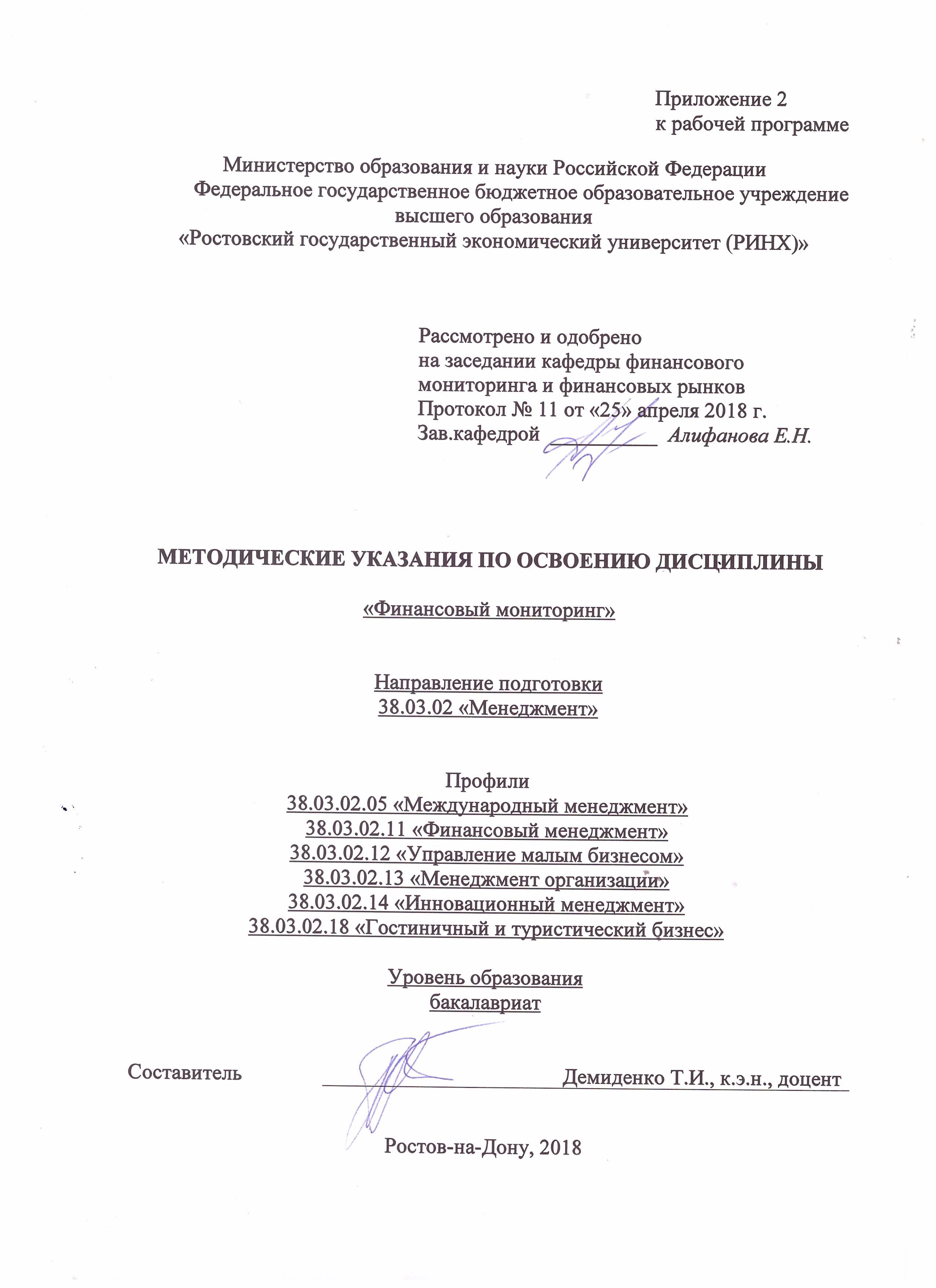 Методические  указания  по  освоению  дисциплины  «Финансовый мониторинг»  адресованы  студентам  всех форм обучения.  Учебным планом по направлению подготовки «Менеджмент» предусмотрены следующие виды занятий:- лекции;- практические занятия.В ходе лекционных занятий рассматриваются теоретические аспекты финансового мониторинга, этапы и принципы формирования международной системы финансового мониторинга, составляющие звенья российской системы финансового мониторинга, организационно-экономические основы государственного и первичного финансового мониторинга в РФ, даются  рекомендации для самостоятельной работы и подготовке к практическим занятиям. В ходе практических занятий углубляются и закрепляются знания студентов  по  ряду  рассмотренных  на  лекциях  вопросов,  развиваются навыки  поиска информации, сбора и анализа данных, необходимых для осуществления мониторинга незаконных финансовых операций, навыки подготовки информационных обзоров по проблемам развития глобальной и национальных систем финансового мониторинга. При подготовке к практическим занятиям каждый студент должен:  – изучить рекомендованную учебную литературу;  – изучить конспекты лекций;  – подготовить ответы на все вопросы по изучаемой теме.  По согласованию с  преподавателем  студент  может  подготовить реферат, доклад или сообщение по теме занятия. В процессе подготовки к практическим занятиям студенты  могут  воспользоваться  консультациями преподавателя.  Вопросы, не  рассмотренные  на  лекциях  и  практических занятиях, должны  быть  изучены  студентами  в  ходе  самостоятельной  работы. Контроль  самостоятельной  работы  студентов  над  учебной  программой курса  осуществляется  в  ходе   занятий методом  устного опроса  или  посредством  тестирования.  В  ходе  самостоятельной  работы  каждый  студент  обязан  прочитать  основную  и  по  возможности  дополнительную  литературу  по  изучаемой  теме,  дополнить  конспекты лекций  недостающим  материалом,  выписками  из  рекомендованных первоисточников.  Выделить  непонятные  термины,  найти  их  значение  в энциклопедических словарях.  При  реализации  различных  видов  учебной  работы  используются разнообразные (в т.ч. интерактивные) методы обучения, в частности:   - интерактивная доска для подготовки и проведения лекционных и семинарских занятий.Для подготовки к занятиям, текущему контролю и промежуточной аттестации  студенты  могут  воспользоваться электронной библиотекой ВУЗа http://library.rsue.ru/ . Также обучающиеся могут  взять  на  дом необходимую  литературу  на  абонементе  вузовской библиотеки или воспользоваться читальными залами вуза.  Методические рекомендации по написанию, требования к оформлению В целях расширения и закрепления полученных знаний при изучении данной дисциплины, студенту предлагается написание реферата. Тематика рефератов приведена ниже. Тему реферата студент выбирает, исходя из круга научных интересов. Данный вид самостоятельной работы студентов дополняет аудиторные занятия по данному учебному курсу (лекции, практические занятия) и нацеливает студентов на активное использование внеаудиторного времени. Тем самым в значительной степени компенсируется ограниченность часов, отводимых на дисциплину графиком учебного процесса, используются возможности самообучения.Реферат вместе с тем может являться элементом семестрового контроля знаний  студентов. Он проверяется преподавателем, на основании чего делается заключение о качестве выполнения учебного задания и принимается решение о допуске к зачету, помимо контроля за успеваемостью студента и его активностью работ на занятиях.Особое значение эта форма работы имеет для магистрантов-заочников в виду ограниченности аудиторного фонда учебного времени и самой специфики заочного обучения.Выполнение реферата преследует главную цель – использовать возможности активного, самостоятельного обучения в сочетании с другими формами учебных занятий и заданий по дисциплине.Выполнение реферата в течение семестра позволяет решать следующие задачи обучения:- глубже изучить отдельные темы учебной дисциплины;- активизировать творческие способности учащихся, реализовать преимущества целенаправленной самоподготовки;- позволяет дополнить семестровый контроль знаний студентов;- выработать навыки выполнения самостоятельной письменной работы, уметь работать с  литературой, четко и последовательно выражать свои мысли.Наиболее содержательные, творчески выполненные контрольные работы могут  послужить основой для последующего написания курсовых и выпускных квалификационных работ по той же или смежным дисциплинам, осуществления исследований. Требования, предъявляемые к реферату. К числу основных требований относятся следующие:- полное, глубокое и последовательное освещение темы;- использование разнообразной литературы и материалов – учебных, статистических, нормативных, научных;- ссылки на используемую литературу по тексту;- наличие плана, являющегося логическим стержнем работы;- самостоятельность изложения;- оформление титульного листа, наличие введения, заключения, списка использованной литературы;- аккуратность оформления работы, отсутствие помарок,  произвольных сокращений;- соблюдение установленных сроков написания и предоставления работы преподавателю.Оформление реферата.Реферат оформляется в соответствии с установленными требованиями: он должен быть напечатан на стандартных листах белой бумаги формата А4 (210 х 297 мм) или близкого к нему  и  иметь  поля:  верхнее - 15 мм, нижнее - 25 мм, правое - 10 мм, левое - не менее 25-30 мм., объемом не менее 20 страниц.Обязательными атрибутами оформления реферата являются следующие:1. Титульный лист. В нем должна присутствовать такая информация, как:- полное название института;- указание кафедры, по которой выполняется работа («Финансовый мониторинг»);- тема контрольной работы;- автор с указанием курса, факультета, специальности, формы обучения;- кто проверил (указывается должность: преподаватель, старший преподаватель, доцент, профессор и фамилия, инициалы преподавателя);- сроки отправки или доставки работы в университет (на кафедру).2. Оглавление.3. Введение.4. Основная часть.5. Заключение.6. Список использованной литературы.Во введении указывается теоретическое и практическое значение темы и ее вопросов, их место в структуре учебного курса. Здесь также важно сформулировать цели и задачи, связанные с изучением и раскрытием темы, вкратце аргументировать план работы. Объем введения обычно не превышает 1 страницы.В заключении приводятся основные, ключевые положения и выводы, которые вытекают из содержания работы. Весьма уместна и важна формулировка того, что дало вам изучение данной темы для накопления знаний по изучаемому курсу. Объем заключения может составлять до 2 страниц.В списке использованной литературы приводятся в алфавитном порядке с указанием полных выходных данных: фамилия и инициалы автора, название работы, место и год издания, название издательства. Реферат представляется преподавателю либо на кафедру в установленные сроки.УП: 38.03.02.12_1.plxУП: 38.03.02.12_1.plxУП: 38.03.02.12_1.plxстр. 3стр. 3Визирование РПД для исполнения в очередном учебном годуВизирование РПД для исполнения в очередном учебном годуОтдел образовательных программ и планирования учебного процесса Торопова Т.В. __________Рабочая программа пересмотрена, обсуждена и одобрена для исполнения в 2019-2020 учебном году на заседании кафедры Финансовый мониторинг и финансовые рынкиЗав. кафедрой д.э.н., проф. Алифанова Е.Н. _________________Программу составил(и):  к.э.н., доцент, Демиденко Т.И. _________________Отдел образовательных программ и планирования учебного процесса Торопова Т.В. __________Рабочая программа пересмотрена, обсуждена и одобрена для исполнения в 2019-2020 учебном году на заседании кафедры Финансовый мониторинг и финансовые рынкиЗав. кафедрой д.э.н., проф. Алифанова Е.Н. _________________Программу составил(и):  к.э.н., доцент, Демиденко Т.И. _________________Отдел образовательных программ и планирования учебного процесса Торопова Т.В. __________Рабочая программа пересмотрена, обсуждена и одобрена для исполнения в 2019-2020 учебном году на заседании кафедры Финансовый мониторинг и финансовые рынкиЗав. кафедрой д.э.н., проф. Алифанова Е.Н. _________________Программу составил(и):  к.э.н., доцент, Демиденко Т.И. _________________Отдел образовательных программ и планирования учебного процесса Торопова Т.В. __________Рабочая программа пересмотрена, обсуждена и одобрена для исполнения в 2019-2020 учебном году на заседании кафедры Финансовый мониторинг и финансовые рынкиЗав. кафедрой д.э.н., проф. Алифанова Е.Н. _________________Программу составил(и):  к.э.н., доцент, Демиденко Т.И. _________________Отдел образовательных программ и планирования учебного процесса Торопова Т.В. __________Рабочая программа пересмотрена, обсуждена и одобрена для исполнения в 2019-2020 учебном году на заседании кафедры Финансовый мониторинг и финансовые рынкиЗав. кафедрой д.э.н., проф. Алифанова Е.Н. _________________Программу составил(и):  к.э.н., доцент, Демиденко Т.И. _________________Визирование РПД для исполнения в очередном учебном годуВизирование РПД для исполнения в очередном учебном годуОтдел образовательных программ и планирования учебного процесса Торопова Т.В. __________Рабочая программа пересмотрена, обсуждена и одобрена для исполнения в 2020-2021 учебном году на заседании кафедры Финансовый мониторинг и финансовые рынкиЗав. кафедрой д.э.н., проф. Алифанова Е.Н. _________________Программу составил(и):  к.э.н., доцент, Демиденко Т.И. _________________Отдел образовательных программ и планирования учебного процесса Торопова Т.В. __________Рабочая программа пересмотрена, обсуждена и одобрена для исполнения в 2020-2021 учебном году на заседании кафедры Финансовый мониторинг и финансовые рынкиЗав. кафедрой д.э.н., проф. Алифанова Е.Н. _________________Программу составил(и):  к.э.н., доцент, Демиденко Т.И. _________________Отдел образовательных программ и планирования учебного процесса Торопова Т.В. __________Рабочая программа пересмотрена, обсуждена и одобрена для исполнения в 2020-2021 учебном году на заседании кафедры Финансовый мониторинг и финансовые рынкиЗав. кафедрой д.э.н., проф. Алифанова Е.Н. _________________Программу составил(и):  к.э.н., доцент, Демиденко Т.И. _________________Отдел образовательных программ и планирования учебного процесса Торопова Т.В. __________Рабочая программа пересмотрена, обсуждена и одобрена для исполнения в 2020-2021 учебном году на заседании кафедры Финансовый мониторинг и финансовые рынкиЗав. кафедрой д.э.н., проф. Алифанова Е.Н. _________________Программу составил(и):  к.э.н., доцент, Демиденко Т.И. _________________Отдел образовательных программ и планирования учебного процесса Торопова Т.В. __________Рабочая программа пересмотрена, обсуждена и одобрена для исполнения в 2020-2021 учебном году на заседании кафедры Финансовый мониторинг и финансовые рынкиЗав. кафедрой д.э.н., проф. Алифанова Е.Н. _________________Программу составил(и):  к.э.н., доцент, Демиденко Т.И. _________________Визирование РПД для исполнения в очередном учебном годуВизирование РПД для исполнения в очередном учебном годуОтдел образовательных программ и планирования учебного процесса Торопова Т.В. __________Рабочая программа пересмотрена, обсуждена и одобрена для исполнения в 2021-2022 учебном году на заседании кафедры Финансовый мониторинг и финансовые рынкиЗав. кафедрой: д.э.н., проф. Алифанова Е.Н. _________________Программу составил(и):  к.э.н., доцент, Демиденко Т.И. _________________Отдел образовательных программ и планирования учебного процесса Торопова Т.В. __________Рабочая программа пересмотрена, обсуждена и одобрена для исполнения в 2021-2022 учебном году на заседании кафедры Финансовый мониторинг и финансовые рынкиЗав. кафедрой: д.э.н., проф. Алифанова Е.Н. _________________Программу составил(и):  к.э.н., доцент, Демиденко Т.И. _________________Отдел образовательных программ и планирования учебного процесса Торопова Т.В. __________Рабочая программа пересмотрена, обсуждена и одобрена для исполнения в 2021-2022 учебном году на заседании кафедры Финансовый мониторинг и финансовые рынкиЗав. кафедрой: д.э.н., проф. Алифанова Е.Н. _________________Программу составил(и):  к.э.н., доцент, Демиденко Т.И. _________________Отдел образовательных программ и планирования учебного процесса Торопова Т.В. __________Рабочая программа пересмотрена, обсуждена и одобрена для исполнения в 2021-2022 учебном году на заседании кафедры Финансовый мониторинг и финансовые рынкиЗав. кафедрой: д.э.н., проф. Алифанова Е.Н. _________________Программу составил(и):  к.э.н., доцент, Демиденко Т.И. _________________Отдел образовательных программ и планирования учебного процесса Торопова Т.В. __________Рабочая программа пересмотрена, обсуждена и одобрена для исполнения в 2021-2022 учебном году на заседании кафедры Финансовый мониторинг и финансовые рынкиЗав. кафедрой: д.э.н., проф. Алифанова Е.Н. _________________Программу составил(и):  к.э.н., доцент, Демиденко Т.И. _________________Визирование РПД для исполнения в очередном учебном годуВизирование РПД для исполнения в очередном учебном годуОтдел образовательных программ и планирования учебного процесса Торопова Т.В. __________Рабочая программа пересмотрена, обсуждена и одобрена для исполнения в 2022-2023 учебном году на заседании кафедры Финансовый мониторинг и финансовые рынкиЗав. кафедрой: д.э.н., проф. Алифанова Е.Н. _________________Программу составил(и):  к.э.н., доцент, Демиденко Т.И. _________________Отдел образовательных программ и планирования учебного процесса Торопова Т.В. __________Рабочая программа пересмотрена, обсуждена и одобрена для исполнения в 2022-2023 учебном году на заседании кафедры Финансовый мониторинг и финансовые рынкиЗав. кафедрой: д.э.н., проф. Алифанова Е.Н. _________________Программу составил(и):  к.э.н., доцент, Демиденко Т.И. _________________Отдел образовательных программ и планирования учебного процесса Торопова Т.В. __________Рабочая программа пересмотрена, обсуждена и одобрена для исполнения в 2022-2023 учебном году на заседании кафедры Финансовый мониторинг и финансовые рынкиЗав. кафедрой: д.э.н., проф. Алифанова Е.Н. _________________Программу составил(и):  к.э.н., доцент, Демиденко Т.И. _________________Отдел образовательных программ и планирования учебного процесса Торопова Т.В. __________Рабочая программа пересмотрена, обсуждена и одобрена для исполнения в 2022-2023 учебном году на заседании кафедры Финансовый мониторинг и финансовые рынкиЗав. кафедрой: д.э.н., проф. Алифанова Е.Н. _________________Программу составил(и):  к.э.н., доцент, Демиденко Т.И. _________________Отдел образовательных программ и планирования учебного процесса Торопова Т.В. __________Рабочая программа пересмотрена, обсуждена и одобрена для исполнения в 2022-2023 учебном году на заседании кафедры Финансовый мониторинг и финансовые рынкиЗав. кафедрой: д.э.н., проф. Алифанова Е.Н. _________________Программу составил(и):  к.э.н., доцент, Демиденко Т.И. _________________УП: 38.03.02.12_1.plxУП: 38.03.02.12_1.plxУП: 38.03.02.12_1.plxУП: 38.03.02.12_1.plxУП: 38.03.02.12_1.plxстр. 41. ЦЕЛИ ОСВОЕНИЯ ДИСЦИПЛИНЫ1. ЦЕЛИ ОСВОЕНИЯ ДИСЦИПЛИНЫ1. ЦЕЛИ ОСВОЕНИЯ ДИСЦИПЛИНЫ1. ЦЕЛИ ОСВОЕНИЯ ДИСЦИПЛИНЫ1. ЦЕЛИ ОСВОЕНИЯ ДИСЦИПЛИНЫ1. ЦЕЛИ ОСВОЕНИЯ ДИСЦИПЛИНЫ1. ЦЕЛИ ОСВОЕНИЯ ДИСЦИПЛИНЫ1. ЦЕЛИ ОСВОЕНИЯ ДИСЦИПЛИНЫ1. ЦЕЛИ ОСВОЕНИЯ ДИСЦИПЛИНЫ1. ЦЕЛИ ОСВОЕНИЯ ДИСЦИПЛИНЫ1. ЦЕЛИ ОСВОЕНИЯ ДИСЦИПЛИНЫ1. ЦЕЛИ ОСВОЕНИЯ ДИСЦИПЛИНЫ1.1Цели освоения дисциплины: получение обучающимися теоретических представлений о современном состоянии глобальной и национальных систем финансового мониторинга, а также выработка практических навыков в осуществлении мониторинга незаконных финансовых операций.Цели освоения дисциплины: получение обучающимися теоретических представлений о современном состоянии глобальной и национальных систем финансового мониторинга, а также выработка практических навыков в осуществлении мониторинга незаконных финансовых операций.Цели освоения дисциплины: получение обучающимися теоретических представлений о современном состоянии глобальной и национальных систем финансового мониторинга, а также выработка практических навыков в осуществлении мониторинга незаконных финансовых операций.Цели освоения дисциплины: получение обучающимися теоретических представлений о современном состоянии глобальной и национальных систем финансового мониторинга, а также выработка практических навыков в осуществлении мониторинга незаконных финансовых операций.Цели освоения дисциплины: получение обучающимися теоретических представлений о современном состоянии глобальной и национальных систем финансового мониторинга, а также выработка практических навыков в осуществлении мониторинга незаконных финансовых операций.Цели освоения дисциплины: получение обучающимися теоретических представлений о современном состоянии глобальной и национальных систем финансового мониторинга, а также выработка практических навыков в осуществлении мониторинга незаконных финансовых операций.Цели освоения дисциплины: получение обучающимися теоретических представлений о современном состоянии глобальной и национальных систем финансового мониторинга, а также выработка практических навыков в осуществлении мониторинга незаконных финансовых операций.Цели освоения дисциплины: получение обучающимися теоретических представлений о современном состоянии глобальной и национальных систем финансового мониторинга, а также выработка практических навыков в осуществлении мониторинга незаконных финансовых операций.Цели освоения дисциплины: получение обучающимися теоретических представлений о современном состоянии глобальной и национальных систем финансового мониторинга, а также выработка практических навыков в осуществлении мониторинга незаконных финансовых операций.Цели освоения дисциплины: получение обучающимися теоретических представлений о современном состоянии глобальной и национальных систем финансового мониторинга, а также выработка практических навыков в осуществлении мониторинга незаконных финансовых операций.Цели освоения дисциплины: получение обучающимися теоретических представлений о современном состоянии глобальной и национальных систем финансового мониторинга, а также выработка практических навыков в осуществлении мониторинга незаконных финансовых операций.1.2Задача: научить обучающихся применять конкретные методы финансового мониторинга в практической деятельности.Задача: научить обучающихся применять конкретные методы финансового мониторинга в практической деятельности.Задача: научить обучающихся применять конкретные методы финансового мониторинга в практической деятельности.Задача: научить обучающихся применять конкретные методы финансового мониторинга в практической деятельности.Задача: научить обучающихся применять конкретные методы финансового мониторинга в практической деятельности.Задача: научить обучающихся применять конкретные методы финансового мониторинга в практической деятельности.Задача: научить обучающихся применять конкретные методы финансового мониторинга в практической деятельности.Задача: научить обучающихся применять конкретные методы финансового мониторинга в практической деятельности.Задача: научить обучающихся применять конкретные методы финансового мониторинга в практической деятельности.Задача: научить обучающихся применять конкретные методы финансового мониторинга в практической деятельности.Задача: научить обучающихся применять конкретные методы финансового мониторинга в практической деятельности.2. МЕСТО ДИСЦИПЛИНЫ В СТРУКТУРЕ ОБРАЗОВАТЕЛЬНОЙ ПРОГРАММЫ2. МЕСТО ДИСЦИПЛИНЫ В СТРУКТУРЕ ОБРАЗОВАТЕЛЬНОЙ ПРОГРАММЫ2. МЕСТО ДИСЦИПЛИНЫ В СТРУКТУРЕ ОБРАЗОВАТЕЛЬНОЙ ПРОГРАММЫ2. МЕСТО ДИСЦИПЛИНЫ В СТРУКТУРЕ ОБРАЗОВАТЕЛЬНОЙ ПРОГРАММЫ2. МЕСТО ДИСЦИПЛИНЫ В СТРУКТУРЕ ОБРАЗОВАТЕЛЬНОЙ ПРОГРАММЫ2. МЕСТО ДИСЦИПЛИНЫ В СТРУКТУРЕ ОБРАЗОВАТЕЛЬНОЙ ПРОГРАММЫ2. МЕСТО ДИСЦИПЛИНЫ В СТРУКТУРЕ ОБРАЗОВАТЕЛЬНОЙ ПРОГРАММЫ2. МЕСТО ДИСЦИПЛИНЫ В СТРУКТУРЕ ОБРАЗОВАТЕЛЬНОЙ ПРОГРАММЫ2. МЕСТО ДИСЦИПЛИНЫ В СТРУКТУРЕ ОБРАЗОВАТЕЛЬНОЙ ПРОГРАММЫ2. МЕСТО ДИСЦИПЛИНЫ В СТРУКТУРЕ ОБРАЗОВАТЕЛЬНОЙ ПРОГРАММЫ2. МЕСТО ДИСЦИПЛИНЫ В СТРУКТУРЕ ОБРАЗОВАТЕЛЬНОЙ ПРОГРАММЫ2. МЕСТО ДИСЦИПЛИНЫ В СТРУКТУРЕ ОБРАЗОВАТЕЛЬНОЙ ПРОГРАММЫЦикл (раздел) ООП:Цикл (раздел) ООП:Цикл (раздел) ООП:Б1.В.ДВ.06Б1.В.ДВ.06Б1.В.ДВ.06Б1.В.ДВ.06Б1.В.ДВ.06Б1.В.ДВ.06Б1.В.ДВ.06Б1.В.ДВ.06Б1.В.ДВ.062.1Требования к предварительной подготовке обучающегося:Требования к предварительной подготовке обучающегося:Требования к предварительной подготовке обучающегося:Требования к предварительной подготовке обучающегося:Требования к предварительной подготовке обучающегося:Требования к предварительной подготовке обучающегося:Требования к предварительной подготовке обучающегося:Требования к предварительной подготовке обучающегося:Требования к предварительной подготовке обучающегося:Требования к предварительной подготовке обучающегося:Требования к предварительной подготовке обучающегося:2.1.1Необходимыми условиями для успешного освоения дисциплины являются навыки,знания и умения, полученные в результате изучения дисциплин:Необходимыми условиями для успешного освоения дисциплины являются навыки,знания и умения, полученные в результате изучения дисциплин:Необходимыми условиями для успешного освоения дисциплины являются навыки,знания и умения, полученные в результате изучения дисциплин:Необходимыми условиями для успешного освоения дисциплины являются навыки,знания и умения, полученные в результате изучения дисциплин:Необходимыми условиями для успешного освоения дисциплины являются навыки,знания и умения, полученные в результате изучения дисциплин:Необходимыми условиями для успешного освоения дисциплины являются навыки,знания и умения, полученные в результате изучения дисциплин:Необходимыми условиями для успешного освоения дисциплины являются навыки,знания и умения, полученные в результате изучения дисциплин:Необходимыми условиями для успешного освоения дисциплины являются навыки,знания и умения, полученные в результате изучения дисциплин:Необходимыми условиями для успешного освоения дисциплины являются навыки,знания и умения, полученные в результате изучения дисциплин:Необходимыми условиями для успешного освоения дисциплины являются навыки,знания и умения, полученные в результате изучения дисциплин:Необходимыми условиями для успешного освоения дисциплины являются навыки,знания и умения, полученные в результате изучения дисциплин:2.1.2Экономическая теорияЭкономическая теорияЭкономическая теорияЭкономическая теорияЭкономическая теорияЭкономическая теорияЭкономическая теорияЭкономическая теорияЭкономическая теорияЭкономическая теорияЭкономическая теория2.1.3ПравоведениеПравоведениеПравоведениеПравоведениеПравоведениеПравоведениеПравоведениеПравоведениеПравоведениеПравоведениеПравоведение2.2Дисциплины и практики, для которых освоение данной дисциплины (модуля) необходимо как предшествующее:Дисциплины и практики, для которых освоение данной дисциплины (модуля) необходимо как предшествующее:Дисциплины и практики, для которых освоение данной дисциплины (модуля) необходимо как предшествующее:Дисциплины и практики, для которых освоение данной дисциплины (модуля) необходимо как предшествующее:Дисциплины и практики, для которых освоение данной дисциплины (модуля) необходимо как предшествующее:Дисциплины и практики, для которых освоение данной дисциплины (модуля) необходимо как предшествующее:Дисциплины и практики, для которых освоение данной дисциплины (модуля) необходимо как предшествующее:Дисциплины и практики, для которых освоение данной дисциплины (модуля) необходимо как предшествующее:Дисциплины и практики, для которых освоение данной дисциплины (модуля) необходимо как предшествующее:Дисциплины и практики, для которых освоение данной дисциплины (модуля) необходимо как предшествующее:Дисциплины и практики, для которых освоение данной дисциплины (модуля) необходимо как предшествующее:2.2.1Ведение переговоровВедение переговоровВедение переговоровВедение переговоровВедение переговоровВедение переговоровВедение переговоровВедение переговоровВедение переговоровВедение переговоровВедение переговоров2.2.2Корпоративное управление и корпоративная социальная ответственностьКорпоративное управление и корпоративная социальная ответственностьКорпоративное управление и корпоративная социальная ответственностьКорпоративное управление и корпоративная социальная ответственностьКорпоративное управление и корпоративная социальная ответственностьКорпоративное управление и корпоративная социальная ответственностьКорпоративное управление и корпоративная социальная ответственностьКорпоративное управление и корпоративная социальная ответственностьКорпоративное управление и корпоративная социальная ответственностьКорпоративное управление и корпоративная социальная ответственностьКорпоративное управление и корпоративная социальная ответственность3. ТРЕБОВАНИЯ К РЕЗУЛЬТАТАМ ОСВОЕНИЯ ДИСЦИПЛИНЫ3. ТРЕБОВАНИЯ К РЕЗУЛЬТАТАМ ОСВОЕНИЯ ДИСЦИПЛИНЫ3. ТРЕБОВАНИЯ К РЕЗУЛЬТАТАМ ОСВОЕНИЯ ДИСЦИПЛИНЫ3. ТРЕБОВАНИЯ К РЕЗУЛЬТАТАМ ОСВОЕНИЯ ДИСЦИПЛИНЫ3. ТРЕБОВАНИЯ К РЕЗУЛЬТАТАМ ОСВОЕНИЯ ДИСЦИПЛИНЫ3. ТРЕБОВАНИЯ К РЕЗУЛЬТАТАМ ОСВОЕНИЯ ДИСЦИПЛИНЫ3. ТРЕБОВАНИЯ К РЕЗУЛЬТАТАМ ОСВОЕНИЯ ДИСЦИПЛИНЫ3. ТРЕБОВАНИЯ К РЕЗУЛЬТАТАМ ОСВОЕНИЯ ДИСЦИПЛИНЫ3. ТРЕБОВАНИЯ К РЕЗУЛЬТАТАМ ОСВОЕНИЯ ДИСЦИПЛИНЫ3. ТРЕБОВАНИЯ К РЕЗУЛЬТАТАМ ОСВОЕНИЯ ДИСЦИПЛИНЫ3. ТРЕБОВАНИЯ К РЕЗУЛЬТАТАМ ОСВОЕНИЯ ДИСЦИПЛИНЫ3. ТРЕБОВАНИЯ К РЕЗУЛЬТАТАМ ОСВОЕНИЯ ДИСЦИПЛИНЫОПК-1:      владением навыками поиска, анализа и использования нормативных и правовых документов в своей профессиональной деятельностиОПК-1:      владением навыками поиска, анализа и использования нормативных и правовых документов в своей профессиональной деятельностиОПК-1:      владением навыками поиска, анализа и использования нормативных и правовых документов в своей профессиональной деятельностиОПК-1:      владением навыками поиска, анализа и использования нормативных и правовых документов в своей профессиональной деятельностиОПК-1:      владением навыками поиска, анализа и использования нормативных и правовых документов в своей профессиональной деятельностиОПК-1:      владением навыками поиска, анализа и использования нормативных и правовых документов в своей профессиональной деятельностиОПК-1:      владением навыками поиска, анализа и использования нормативных и правовых документов в своей профессиональной деятельностиОПК-1:      владением навыками поиска, анализа и использования нормативных и правовых документов в своей профессиональной деятельностиОПК-1:      владением навыками поиска, анализа и использования нормативных и правовых документов в своей профессиональной деятельностиОПК-1:      владением навыками поиска, анализа и использования нормативных и правовых документов в своей профессиональной деятельностиОПК-1:      владением навыками поиска, анализа и использования нормативных и правовых документов в своей профессиональной деятельностиОПК-1:      владением навыками поиска, анализа и использования нормативных и правовых документов в своей профессиональной деятельностиЗнать:Знать:Знать:Знать:Знать:Знать:Знать:Знать:Знать:Знать:Знать:Знать:знать особенности регулирования деятельности организаций, осуществляющих операции с денежными средствами или иным имуществом, в целях противодействия отмыванию доходов, полученных преступным путемзнать особенности регулирования деятельности организаций, осуществляющих операции с денежными средствами или иным имуществом, в целях противодействия отмыванию доходов, полученных преступным путемзнать особенности регулирования деятельности организаций, осуществляющих операции с денежными средствами или иным имуществом, в целях противодействия отмыванию доходов, полученных преступным путемзнать особенности регулирования деятельности организаций, осуществляющих операции с денежными средствами или иным имуществом, в целях противодействия отмыванию доходов, полученных преступным путемзнать особенности регулирования деятельности организаций, осуществляющих операции с денежными средствами или иным имуществом, в целях противодействия отмыванию доходов, полученных преступным путемзнать особенности регулирования деятельности организаций, осуществляющих операции с денежными средствами или иным имуществом, в целях противодействия отмыванию доходов, полученных преступным путемзнать особенности регулирования деятельности организаций, осуществляющих операции с денежными средствами или иным имуществом, в целях противодействия отмыванию доходов, полученных преступным путемзнать особенности регулирования деятельности организаций, осуществляющих операции с денежными средствами или иным имуществом, в целях противодействия отмыванию доходов, полученных преступным путемзнать особенности регулирования деятельности организаций, осуществляющих операции с денежными средствами или иным имуществом, в целях противодействия отмыванию доходов, полученных преступным путемзнать особенности регулирования деятельности организаций, осуществляющих операции с денежными средствами или иным имуществом, в целях противодействия отмыванию доходов, полученных преступным путемзнать особенности регулирования деятельности организаций, осуществляющих операции с денежными средствами или иным имуществом, в целях противодействия отмыванию доходов, полученных преступным путемзнать особенности регулирования деятельности организаций, осуществляющих операции с денежными средствами или иным имуществом, в целях противодействия отмыванию доходов, полученных преступным путемУметь:Уметь:Уметь:Уметь:Уметь:Уметь:Уметь:Уметь:Уметь:Уметь:Уметь:Уметь:используя отечественные и зарубежные источники информации, собрать необходимые данные, проанализировать их и подготовить информационный обзор по вопросам своей профессиональной деятельностииспользуя отечественные и зарубежные источники информации, собрать необходимые данные, проанализировать их и подготовить информационный обзор по вопросам своей профессиональной деятельностииспользуя отечественные и зарубежные источники информации, собрать необходимые данные, проанализировать их и подготовить информационный обзор по вопросам своей профессиональной деятельностииспользуя отечественные и зарубежные источники информации, собрать необходимые данные, проанализировать их и подготовить информационный обзор по вопросам своей профессиональной деятельностииспользуя отечественные и зарубежные источники информации, собрать необходимые данные, проанализировать их и подготовить информационный обзор по вопросам своей профессиональной деятельностииспользуя отечественные и зарубежные источники информации, собрать необходимые данные, проанализировать их и подготовить информационный обзор по вопросам своей профессиональной деятельностииспользуя отечественные и зарубежные источники информации, собрать необходимые данные, проанализировать их и подготовить информационный обзор по вопросам своей профессиональной деятельностииспользуя отечественные и зарубежные источники информации, собрать необходимые данные, проанализировать их и подготовить информационный обзор по вопросам своей профессиональной деятельностииспользуя отечественные и зарубежные источники информации, собрать необходимые данные, проанализировать их и подготовить информационный обзор по вопросам своей профессиональной деятельностииспользуя отечественные и зарубежные источники информации, собрать необходимые данные, проанализировать их и подготовить информационный обзор по вопросам своей профессиональной деятельностииспользуя отечественные и зарубежные источники информации, собрать необходимые данные, проанализировать их и подготовить информационный обзор по вопросам своей профессиональной деятельностииспользуя отечественные и зарубежные источники информации, собрать необходимые данные, проанализировать их и подготовить информационный обзор по вопросам своей профессиональной деятельностиВладеть:Владеть:Владеть:Владеть:Владеть:Владеть:Владеть:Владеть:Владеть:Владеть:Владеть:Владеть:навыками поиска информации, для осуществления мониторинга незаконных финансовых операций, навыками подготовки информационных обзоров по проблемам развития глобальной и национальных систем финансового мониторинганавыками поиска информации, для осуществления мониторинга незаконных финансовых операций, навыками подготовки информационных обзоров по проблемам развития глобальной и национальных систем финансового мониторинганавыками поиска информации, для осуществления мониторинга незаконных финансовых операций, навыками подготовки информационных обзоров по проблемам развития глобальной и национальных систем финансового мониторинганавыками поиска информации, для осуществления мониторинга незаконных финансовых операций, навыками подготовки информационных обзоров по проблемам развития глобальной и национальных систем финансового мониторинганавыками поиска информации, для осуществления мониторинга незаконных финансовых операций, навыками подготовки информационных обзоров по проблемам развития глобальной и национальных систем финансового мониторинганавыками поиска информации, для осуществления мониторинга незаконных финансовых операций, навыками подготовки информационных обзоров по проблемам развития глобальной и национальных систем финансового мониторинганавыками поиска информации, для осуществления мониторинга незаконных финансовых операций, навыками подготовки информационных обзоров по проблемам развития глобальной и национальных систем финансового мониторинганавыками поиска информации, для осуществления мониторинга незаконных финансовых операций, навыками подготовки информационных обзоров по проблемам развития глобальной и национальных систем финансового мониторинганавыками поиска информации, для осуществления мониторинга незаконных финансовых операций, навыками подготовки информационных обзоров по проблемам развития глобальной и национальных систем финансового мониторинганавыками поиска информации, для осуществления мониторинга незаконных финансовых операций, навыками подготовки информационных обзоров по проблемам развития глобальной и национальных систем финансового мониторинганавыками поиска информации, для осуществления мониторинга незаконных финансовых операций, навыками подготовки информационных обзоров по проблемам развития глобальной и национальных систем финансового мониторинганавыками поиска информации, для осуществления мониторинга незаконных финансовых операций, навыками подготовки информационных обзоров по проблемам развития глобальной и национальных систем финансового мониторингаПК-15: умением проводить анализ рыночных и специфических рисков для принятия управленческих решений, в том числе при принятии решений об инвестировании и финансированииПК-15: умением проводить анализ рыночных и специфических рисков для принятия управленческих решений, в том числе при принятии решений об инвестировании и финансированииПК-15: умением проводить анализ рыночных и специфических рисков для принятия управленческих решений, в том числе при принятии решений об инвестировании и финансированииПК-15: умением проводить анализ рыночных и специфических рисков для принятия управленческих решений, в том числе при принятии решений об инвестировании и финансированииПК-15: умением проводить анализ рыночных и специфических рисков для принятия управленческих решений, в том числе при принятии решений об инвестировании и финансированииПК-15: умением проводить анализ рыночных и специфических рисков для принятия управленческих решений, в том числе при принятии решений об инвестировании и финансированииПК-15: умением проводить анализ рыночных и специфических рисков для принятия управленческих решений, в том числе при принятии решений об инвестировании и финансированииПК-15: умением проводить анализ рыночных и специфических рисков для принятия управленческих решений, в том числе при принятии решений об инвестировании и финансированииПК-15: умением проводить анализ рыночных и специфических рисков для принятия управленческих решений, в том числе при принятии решений об инвестировании и финансированииПК-15: умением проводить анализ рыночных и специфических рисков для принятия управленческих решений, в том числе при принятии решений об инвестировании и финансированииПК-15: умением проводить анализ рыночных и специфических рисков для принятия управленческих решений, в том числе при принятии решений об инвестировании и финансированииПК-15: умением проводить анализ рыночных и специфических рисков для принятия управленческих решений, в том числе при принятии решений об инвестировании и финансированииЗнать:Знать:Знать:Знать:Знать:Знать:Знать:Знать:Знать:Знать:Знать:Знать:перечень операций с денежными средствами или иным имуществом, подлежащих обязательному контролю в целях противодействия отмыванию доходов, полученных преступным путемперечень операций с денежными средствами или иным имуществом, подлежащих обязательному контролю в целях противодействия отмыванию доходов, полученных преступным путемперечень операций с денежными средствами или иным имуществом, подлежащих обязательному контролю в целях противодействия отмыванию доходов, полученных преступным путемперечень операций с денежными средствами или иным имуществом, подлежащих обязательному контролю в целях противодействия отмыванию доходов, полученных преступным путемперечень операций с денежными средствами или иным имуществом, подлежащих обязательному контролю в целях противодействия отмыванию доходов, полученных преступным путемперечень операций с денежными средствами или иным имуществом, подлежащих обязательному контролю в целях противодействия отмыванию доходов, полученных преступным путемперечень операций с денежными средствами или иным имуществом, подлежащих обязательному контролю в целях противодействия отмыванию доходов, полученных преступным путемперечень операций с денежными средствами или иным имуществом, подлежащих обязательному контролю в целях противодействия отмыванию доходов, полученных преступным путемперечень операций с денежными средствами или иным имуществом, подлежащих обязательному контролю в целях противодействия отмыванию доходов, полученных преступным путемперечень операций с денежными средствами или иным имуществом, подлежащих обязательному контролю в целях противодействия отмыванию доходов, полученных преступным путемперечень операций с денежными средствами или иным имуществом, подлежащих обязательному контролю в целях противодействия отмыванию доходов, полученных преступным путемперечень операций с денежными средствами или иным имуществом, подлежащих обязательному контролю в целях противодействия отмыванию доходов, полученных преступным путемУметь:Уметь:Уметь:Уметь:Уметь:Уметь:Уметь:Уметь:Уметь:Уметь:Уметь:Уметь:осуществлять  сравнительный экономический анализ  показателей, характеризующих процессы финансового мониторинга в России и за рубежомосуществлять  сравнительный экономический анализ  показателей, характеризующих процессы финансового мониторинга в России и за рубежомосуществлять  сравнительный экономический анализ  показателей, характеризующих процессы финансового мониторинга в России и за рубежомосуществлять  сравнительный экономический анализ  показателей, характеризующих процессы финансового мониторинга в России и за рубежомосуществлять  сравнительный экономический анализ  показателей, характеризующих процессы финансового мониторинга в России и за рубежомосуществлять  сравнительный экономический анализ  показателей, характеризующих процессы финансового мониторинга в России и за рубежомосуществлять  сравнительный экономический анализ  показателей, характеризующих процессы финансового мониторинга в России и за рубежомосуществлять  сравнительный экономический анализ  показателей, характеризующих процессы финансового мониторинга в России и за рубежомосуществлять  сравнительный экономический анализ  показателей, характеризующих процессы финансового мониторинга в России и за рубежомосуществлять  сравнительный экономический анализ  показателей, характеризующих процессы финансового мониторинга в России и за рубежомосуществлять  сравнительный экономический анализ  показателей, характеризующих процессы финансового мониторинга в России и за рубежомосуществлять  сравнительный экономический анализ  показателей, характеризующих процессы финансового мониторинга в России и за рубежомВладеть:Владеть:Владеть:Владеть:Владеть:Владеть:Владеть:Владеть:Владеть:Владеть:Владеть:Владеть:навыками поиска информации, сбора данных необходимых для осуществления мониторинга незаконных финансовых операций с учетом специфических рисковнавыками поиска информации, сбора данных необходимых для осуществления мониторинга незаконных финансовых операций с учетом специфических рисковнавыками поиска информации, сбора данных необходимых для осуществления мониторинга незаконных финансовых операций с учетом специфических рисковнавыками поиска информации, сбора данных необходимых для осуществления мониторинга незаконных финансовых операций с учетом специфических рисковнавыками поиска информации, сбора данных необходимых для осуществления мониторинга незаконных финансовых операций с учетом специфических рисковнавыками поиска информации, сбора данных необходимых для осуществления мониторинга незаконных финансовых операций с учетом специфических рисковнавыками поиска информации, сбора данных необходимых для осуществления мониторинга незаконных финансовых операций с учетом специфических рисковнавыками поиска информации, сбора данных необходимых для осуществления мониторинга незаконных финансовых операций с учетом специфических рисковнавыками поиска информации, сбора данных необходимых для осуществления мониторинга незаконных финансовых операций с учетом специфических рисковнавыками поиска информации, сбора данных необходимых для осуществления мониторинга незаконных финансовых операций с учетом специфических рисковнавыками поиска информации, сбора данных необходимых для осуществления мониторинга незаконных финансовых операций с учетом специфических рисковнавыками поиска информации, сбора данных необходимых для осуществления мониторинга незаконных финансовых операций с учетом специфических рисков4. СТРУКТУРА И СОДЕРЖАНИЕ ДИСЦИПЛИНЫ (МОДУЛЯ)4. СТРУКТУРА И СОДЕРЖАНИЕ ДИСЦИПЛИНЫ (МОДУЛЯ)4. СТРУКТУРА И СОДЕРЖАНИЕ ДИСЦИПЛИНЫ (МОДУЛЯ)4. СТРУКТУРА И СОДЕРЖАНИЕ ДИСЦИПЛИНЫ (МОДУЛЯ)4. СТРУКТУРА И СОДЕРЖАНИЕ ДИСЦИПЛИНЫ (МОДУЛЯ)4. СТРУКТУРА И СОДЕРЖАНИЕ ДИСЦИПЛИНЫ (МОДУЛЯ)4. СТРУКТУРА И СОДЕРЖАНИЕ ДИСЦИПЛИНЫ (МОДУЛЯ)4. СТРУКТУРА И СОДЕРЖАНИЕ ДИСЦИПЛИНЫ (МОДУЛЯ)4. СТРУКТУРА И СОДЕРЖАНИЕ ДИСЦИПЛИНЫ (МОДУЛЯ)4. СТРУКТУРА И СОДЕРЖАНИЕ ДИСЦИПЛИНЫ (МОДУЛЯ)4. СТРУКТУРА И СОДЕРЖАНИЕ ДИСЦИПЛИНЫ (МОДУЛЯ)4. СТРУКТУРА И СОДЕРЖАНИЕ ДИСЦИПЛИНЫ (МОДУЛЯ)Код занятияКод занятияНаименование разделов и тем /вид занятия/Наименование разделов и тем /вид занятия/Семестр / КурсСеместр / КурсЧасовКомпетен-цииЛитератураИнтер акт.ПримечаниеПримечаниеРаздел 1. «Институционально- правовые основы финансового мониторинга»Раздел 1. «Институционально- правовые основы финансового мониторинга»УП: 38.03.02.12_1.plxУП: 38.03.02.12_1.plxУП: 38.03.02.12_1.plxстр. 51.1Тема 1.1 «Теоретические аспекты финансового мониторинга»1. Понятие финансового мониторинга, его цели и задачи. Сходства и отличия с категорией «финансовый контроль». Виды финансового мониторинга. Соотношение понятий «финансовый мониторинг» и «ПОД/ФТ».2.           Процессы отмывания денег как предмет финансового мониторинга: понятие, способы осуществления, стадии3. Процессы финансирования терроризма как предмет финансового мониторинга: понятие, сущность, формы и источники, связь с отмыванием денег.4. Значимость финансового мониторинга для обеспечения национальной финансовой безопасности. Риски и опасность отмывания денег для финансовой системы. /Лек/772ОПК-1Л1.1 Л1.2 Л1.4 Л2.1 Л2.2 Л2.3 Л3.1Э1 Э2 Э3 Э401.2Тема 1.1 «Теоретические аспекты финансового мониторинга»1. Понятие финансового мониторинга, его цели и задачи. Сходства и отличия с категорией «финансовый контроль». Виды финансового мониторинга. Соотношение понятий «финансовый мониторинг» и «ПОД/ФТ».2.           Процессы отмывания денег как предмет финансового мониторинга: понятие, способы осуществления, стадии3. Процессы финансирования терроризма как предмет финансового мониторинга: понятие, сущность, формы и источники, связь с отмыванием денег.4. Значимость финансового мониторинга для обеспечения национальной финансовой безопасности. Риски и опасность отмывания денег для финансовой системы./Пр/772ПК-15Л1.1 Л1.2 Л2.1 Л2.2 Л2.3 Л3.1Э1 Э2 Э3 Э421.3Тема 1.2. «Формирование международной системы финансового мониторинга».1. Институциональные основы международного сотрудничества в сфере финансового мониторинга. Организации и специализированные органы в сфере ПОД/ФТ.2. Рабочая группа по осуществлению финансовых мер против отмывания денег – ФАТФ, ее цели и задачи, направления деятельности ФАТФ на современном этапе. Региональные группы по типу ФАТФ.3. Сотрудничество национальных финансовых разведок в рамках Группы Эгмонт. /Лек/772ОПК-1 ПК- 15Л1.1 Л1.2 Л2.1 Л2.2 Л2.3 Л3.1Э1 Э2 Э3 Э40УП: 38.03.02.12_1.plxУП: 38.03.02.12_1.plxУП: 38.03.02.12_1.plxстр. 61.4Тема 1.2. «Формирование международной системы финансового мониторинга».1. Институциональные основы международного сотрудничества в сфере финансового мониторинга. Организации и специализированные органы в сфере ПОД/ФТ.2. Рабочая группа по осуществлению финансовых мер против отмывания денег – ФАТФ, ее цели и задачи, направления деятельности ФАТФ на современном этапе. Региональные группы по типу ФАТФ.3. Сотрудничество национальных финансовых разведок в рамках Группы Эгмонт. /Пр/772ОПК-1Л1.1 Л1.2 Л2.1 Л2.2 Л2.3 Л3.1Э1 Э2 Э3 Э421.5Тема 1.3 « Правовые основы противодействия легализации (отмыванию) доходов, полученных преступным путем, и финансированию терроризма на международном уровне»1. Правовые основы международного сотрудничества в сфере ПОД/ФТ.2. Международные стандарты ПОД/ФТ (Сорок рекомендаций ФАТФ)./Лек/772ПК-15Л1.1 Л1.2 Л2.1 Л2.2 Л2.3 Л3.1Э1 Э2 Э3 Э401.6Тема 1.3 « Правовые основы противодействия легализации (отмыванию) доходов, полученных преступным путем, и финансированию терроризма на международном уровне»1. Правовые основы международного сотрудничества в сфере ПОД/ФТ.2. Международные стандарты ПОД/ФТ (Сорок рекомендаций ФАТФ)./Пр/772ОПК-1Л1.1 Л1.2 Л2.1 Л2.2 Л2.3 Л3.1Э1 Э2 Э3 Э421.7Тема 1.3 «Правовые основы противодействия легализации (отмыванию) доходов, полученных преступным путем, и финансированию терроризма на международном уровне»1. Правовые основы международного сотрудничества в сфере ПОД/ФТ.2. Международные стандарты ПОД/ФТ (Сорок рекомендаций ФАТФ)./Ср/7716ПК-15Л1.1 Л1.2 Л2.1 Л2.2 Л2.3 Л3.1Э1 Э2 Э3 Э401.8Тема 1.4 « Российская система финансового мониторинга»1. Элементы национальной системы финансового мониторинга. Этапы развития российской системы финансового мониторинга.2. Функции и задачи российской системы ПОД/ФТ.3. Институциональные основы российской системы ПОД/ФТ.4. Государственная политика РФ в сфере ПОД/ФТ./Лек/774ОПК-1Л1.1 Л1.2 Л2.1 Л2.2 Л2.3 Л3.1Э10УП: 38.03.02.12_1.plxУП: 38.03.02.12_1.plxУП: 38.03.02.12_1.plxстр. 71.9Тема 1.4 « Российская система финансового мониторинга»1. Элементы национальной системы финансового мониторинга. Этапы развития российской системы финансового мониторинга.2. Функции и задачи российской системы ПОД/ФТ.3. Институциональные основы российской системы ПОД/ФТ.4. Государственная политика РФ в сфере ПОД/ФТ./Пр/774ПК-15Л1.1 Л1.2 Л2.1 Л2.2 Л2.3 Л3.1Э2 Э341.10Тема 1.4 « Российская система финансового мониторинга»1. Элементы национальной системы финансового мониторинга. Этапы развития российской системы финансового мониторинга.2. Функции и задачи российской системы ПОД/ФТ.3. Институциональные основы российской системы ПОД/ФТ.4. Государственная политика РФ в сфере ПОД/ФТ./Ср/7716ОПК-1Л1.1 Л1.2 Л2.1 Л2.2 Л2.3 Л3.101.11Тема 1.5 «Особенности организации зарубежных систем финансового мониторинга»1. Модели финансового мониторинга в целях ПОД/ФТ в зарубежных странах.2. Система контроля за финансовыми потоками в США в целях ПОД/ФТ.3. Система контроля за финансовыми потоками в Великобритании в целях ПОД/ФТ.4. Система контроля за финансовыми потоками в Германии в целях ПОД/ФТ.5. Система контроля за финансовыми потоками в Италии в целях ПОД/ФТ.6. Опыт стран Латинской Америки и азиатских  стран в сфере ПОД/ФТ.7. Место оффшорных юрисдикций в системе ПОД/ФТ/Лек/774ПК-15Л1.1 Л1.2 Л2.1 Л2.2 Л2.3 Л3.10УП: 38.03.02.12_1.plxУП: 38.03.02.12_1.plxУП: 38.03.02.12_1.plxстр. 81.12Тема 1.5 «Особенности организации зарубежных систем финансового мониторинга»1. Модели финансового мониторинга в целях ПОД/ФТ в зарубежных странах.2. Система контроля за финансовыми потоками в США в целях ПОД/ФТ.3. Система контроля за финансовыми потоками в Великобритании в целях ПОД/ФТ.4. Система контроля за финансовыми потоками в Германии в целях ПОД/ФТ.5. Система контроля за финансовыми потоками в Италии в целях ПОД/ФТ.6. Опыт стран Латинской Америки и азиатских  стран в сфере ПОД/ФТ.7. Место оффшорных юрисдикций в системе ПОД/ФТ/Пр/774ОПК-1Л1.1 Л1.2 Л2.1 Л2.2 Л2.3 Л3.141.13Тема 1.5 «Особенности организации зарубежных систем финансового мониторинга»1. Модели финансового мониторинга в целях ПОД/ФТ в зарубежных странах.2. Система контроля за финансовыми потоками в США в целях ПОД/ФТ.3. Система контроля за финансовыми потоками в Великобритании в целях ПОД/ФТ.4. Система контроля за финансовыми потоками в Германии в целях ПОД/ФТ.5. Система контроля за финансовыми потоками в Италии в целях ПОД/ФТ.6. Опыт стран Латинской Америки и азиатских  стран в сфере ПОД/ФТ.7. Место оффшорных юрисдикций в системе ПОД/ФТ/Ср/7716ПК-15Л1.1 Л1.2 Л2.1 Л2.2 Л2.3 Л3.10Раздел 2. «Организационно- экономические основы финансового мониторинга »2.1Тема 2.1 «Государственный финансовый мониторинг»1. Правовой статус Федеральной службы по финансовому мониторингу.2. Основные направления надзорной деятельности Росфинмонторинга.3. Взаимодействие Росфинмониторинга с надзорными органами. /Лек/772ОПК-1Л1.1 Л1.2 Л2.1 Л2.2 Л2.3 Л3.1Э1 Э2 Э3 Э402.2Тема 2.1 «Государственный финансовый мониторинг»1. Правовой статус Федеральной службы по финансовому мониторингу.2. Основные направления надзорной деятельности Росфинмонторинга.3. Взаимодействие Росфинмониторинга с надзорными органами. /Пр/772ПК-15Л1.1 Л1.2 Л2.1 Л2.2 Л2.3 Л3.1Э1 Э2 Э3 Э42УП: 38.03.02.12_1.plxУП: 38.03.02.12_1.plxУП: 38.03.02.12_1.plxстр. 92.3Тема 2.1 «Государственный финансовый мониторинг»1. Правовой статус Федеральной службы по финансовому мониторингу.2. Основные направления надзорной деятельности Росфинмонторинга.3. Взаимодействие Росфинмониторинга с надзорными органами./Ср/7712ОПК-1Л1.1 Л1.2 Л1.3 Л2.1 Л2.2 Л2.3 Л3.1Э1 Э2 Э3 Э402.4Тема 2.2 «Первичный финансовый мониторинг»1. Финансовые и нефинансовые организации, представители нефинансовых отраслей и профессий.2. Операции, подлежащие контролю в целях ПОД/ФТ: операции, подлежащие обязательному контролю; необычные операции и сделки.3. Критерии выявления и признаки необычных сделок, связанных с отмыванием денег или финансированием терроризма.4. Основные права и обязанности организаций, осуществляющих операции с денежными средствами или иным имуществом.5. Представление информации об операциях, подлежащих контролю, и о подозрительных операциях в Росфинмониторинг./Пр/772ПК-15Л1.1 Л1.2 Л2.1 Л2.2 Л2.3 Л3.1Э1 Э2 Э3 Э422.5Тема 2.2 «Первичный финансовый мониторинг»1. Финансовые и нефинансовые организации, представители нефинансовых отраслей и профессий.2. Операции, подлежащие контролю в целях ПОД/ФТ: операции, подлежащие обязательному контролю; необычные операции и сделки.3. Критерии выявления и признаки необычных сделок, связанных с отмыванием денег или финансированием терроризма.4. Основные права и обязанности организаций, осуществляющих операции с денежными средствами или иным имуществом.5. Представление информации об операциях, подлежащих контролю, и о подозрительных операциях в Росфинмониторинг. /Лек/772ОПК-1 ПК- 15Л1.1 Л1.2 Л2.1 Л2.2 Л2.3 Л3.1Э1 Э2 Э3 Э40УП: 38.03.02.12_1.plxУП: 38.03.02.12_1.plxУП: 38.03.02.12_1.plxстр. 102.6Тема 2.2 «Первичный финансовый мониторинг»1. Финансовые и нефинансовые организации, представители нефинансовых отраслей и профессий.2. Операции, подлежащие контролю в целях ПОД/ФТ: операции, подлежащие обязательному контролю; необычные операции и сделки.3. Критерии выявления и признаки необычных сделок, связанных с отмыванием денег или финансированием терроризма.4. Основные права и обязанности организаций, осуществляющих операции с денежными средствами или иным имуществом.5. Представление информации об операциях, подлежащих контролю, и о подозрительных операциях в Росфинмониторинг. /Ср/7712ОПК-1Л1.1 Л1.2 Л2.1 Л2.2 Л2.3 Л3.102.7/Зачёт/770ОПК-1 ПК- 15Л1.1 Л1.2 Л2.1 Л2.2 Л2.3 Л3.1Э1 Э2 Э3 Э405. ФОНД ОЦЕНОЧНЫХ СРЕДСТВ5. ФОНД ОЦЕНОЧНЫХ СРЕДСТВ5. ФОНД ОЦЕНОЧНЫХ СРЕДСТВ5. ФОНД ОЦЕНОЧНЫХ СРЕДСТВ5. ФОНД ОЦЕНОЧНЫХ СРЕДСТВ5. ФОНД ОЦЕНОЧНЫХ СРЕДСТВ5. ФОНД ОЦЕНОЧНЫХ СРЕДСТВ5. ФОНД ОЦЕНОЧНЫХ СРЕДСТВ5. ФОНД ОЦЕНОЧНЫХ СРЕДСТВ5. ФОНД ОЦЕНОЧНЫХ СРЕДСТВ5.1. Фонд оценочных средств для проведения промежуточной аттестации5.1. Фонд оценочных средств для проведения промежуточной аттестации5.1. Фонд оценочных средств для проведения промежуточной аттестации5.1. Фонд оценочных средств для проведения промежуточной аттестации5.1. Фонд оценочных средств для проведения промежуточной аттестации5.1. Фонд оценочных средств для проведения промежуточной аттестации5.1. Фонд оценочных средств для проведения промежуточной аттестации5.1. Фонд оценочных средств для проведения промежуточной аттестации5.1. Фонд оценочных средств для проведения промежуточной аттестации5.1. Фонд оценочных средств для проведения промежуточной аттестацииВопросы к зачёту:1.Дайте определение явлению «легализация (отмывание) денег». Раскройте стадии процесса отмывания денег.2.Дайте определение явлению «финансирование терроризма». Раскройте источники финансирования террористической деятельности.3.Охарактеризуйте общественную и экономическую опасность явлений отмывания преступных доходов и финансирования терроризма.4.Поясните принципы формирования международной системы противодействия отмыванию преступных доходов и финансированию терроризма.5. Перечислите институты, составляющие основу международной системы противодействия отмыванию преступных доходов и финансированию терроризма.6. Охарактеризуйте особенности развития международной системы противодействия отмыванию преступных доходов и финансированию терроризма в период 1988-2001 гг.7. Охарактеризуйте особенности развития международной системы противодействия отмыванию преступных доходов и финансированию терроризма с 2001 г. по настоящее время.8.Дайте характеристику Рабочей группе по осуществлению финансовых мер борьбы с отмыванием денег как ключевому институту международной системы противодействия отмыванию преступных доходов и финансированию терроризма.9. Дайте характеристику Рекомендациям ФАТФ как международным стандартам противодействия отмыванию преступных доходов и финансированию терроризма.10. Перечислите институциональные основы российской системы противодействия отмыванию преступных доходов и финансированию терроризма.11. Раскройте, какие звенья входят в российскую систему противодействия отмыванию преступных доходов и финансированию терроризма.12. Перечислите организации, осуществляющие операции с денежными средствами или иным имуществом, в РФ. Расскажите, каковы их функции как субъектов первичного финансового мониторинга.13. Дайте краткую характеристику субъектам государственного финансового мониторинга в РФ.14.Приведите периодизацию этапов развития российской системы противодействия отмыванию преступных доходов и финансированию терроризма. Раскройте содержание этапа 1991-2001 годы.15.Приведите периодизацию этапов развития российской системы противодействия отмыванию преступных доходов и финансированию терроризма. Раскройте содержание 2002-2013 годы.16.Приведите периодизацию этапов развития российской системы противодействия отмыванию преступных доходов и финансированию терроризма. Раскройте содержание с 2013 года по настоящее время.17. Раскройте направления и задачи надзорной деятельности Федеральной службы по финансовому мониторингу РФ.18. Уточните задачи и функции Федеральной службы по финансовому мониторингу РФ как подразделения финансовой разведки.19. Раскройте направления и задачи надзорной деятельности Банка России в сфере ПОД/ФТ.20.Раскройтеособенности деятельности финансовых организаций в системе ПОД/ФТ.21. Раскройте особенности деятельности нефинансовых организаций в системе ПОД/ФТ.Вопросы к зачёту:1.Дайте определение явлению «легализация (отмывание) денег». Раскройте стадии процесса отмывания денег.2.Дайте определение явлению «финансирование терроризма». Раскройте источники финансирования террористической деятельности.3.Охарактеризуйте общественную и экономическую опасность явлений отмывания преступных доходов и финансирования терроризма.4.Поясните принципы формирования международной системы противодействия отмыванию преступных доходов и финансированию терроризма.5. Перечислите институты, составляющие основу международной системы противодействия отмыванию преступных доходов и финансированию терроризма.6. Охарактеризуйте особенности развития международной системы противодействия отмыванию преступных доходов и финансированию терроризма в период 1988-2001 гг.7. Охарактеризуйте особенности развития международной системы противодействия отмыванию преступных доходов и финансированию терроризма с 2001 г. по настоящее время.8.Дайте характеристику Рабочей группе по осуществлению финансовых мер борьбы с отмыванием денег как ключевому институту международной системы противодействия отмыванию преступных доходов и финансированию терроризма.9. Дайте характеристику Рекомендациям ФАТФ как международным стандартам противодействия отмыванию преступных доходов и финансированию терроризма.10. Перечислите институциональные основы российской системы противодействия отмыванию преступных доходов и финансированию терроризма.11. Раскройте, какие звенья входят в российскую систему противодействия отмыванию преступных доходов и финансированию терроризма.12. Перечислите организации, осуществляющие операции с денежными средствами или иным имуществом, в РФ. Расскажите, каковы их функции как субъектов первичного финансового мониторинга.13. Дайте краткую характеристику субъектам государственного финансового мониторинга в РФ.14.Приведите периодизацию этапов развития российской системы противодействия отмыванию преступных доходов и финансированию терроризма. Раскройте содержание этапа 1991-2001 годы.15.Приведите периодизацию этапов развития российской системы противодействия отмыванию преступных доходов и финансированию терроризма. Раскройте содержание 2002-2013 годы.16.Приведите периодизацию этапов развития российской системы противодействия отмыванию преступных доходов и финансированию терроризма. Раскройте содержание с 2013 года по настоящее время.17. Раскройте направления и задачи надзорной деятельности Федеральной службы по финансовому мониторингу РФ.18. Уточните задачи и функции Федеральной службы по финансовому мониторингу РФ как подразделения финансовой разведки.19. Раскройте направления и задачи надзорной деятельности Банка России в сфере ПОД/ФТ.20.Раскройтеособенности деятельности финансовых организаций в системе ПОД/ФТ.21. Раскройте особенности деятельности нефинансовых организаций в системе ПОД/ФТ.Вопросы к зачёту:1.Дайте определение явлению «легализация (отмывание) денег». Раскройте стадии процесса отмывания денег.2.Дайте определение явлению «финансирование терроризма». Раскройте источники финансирования террористической деятельности.3.Охарактеризуйте общественную и экономическую опасность явлений отмывания преступных доходов и финансирования терроризма.4.Поясните принципы формирования международной системы противодействия отмыванию преступных доходов и финансированию терроризма.5. Перечислите институты, составляющие основу международной системы противодействия отмыванию преступных доходов и финансированию терроризма.6. Охарактеризуйте особенности развития международной системы противодействия отмыванию преступных доходов и финансированию терроризма в период 1988-2001 гг.7. Охарактеризуйте особенности развития международной системы противодействия отмыванию преступных доходов и финансированию терроризма с 2001 г. по настоящее время.8.Дайте характеристику Рабочей группе по осуществлению финансовых мер борьбы с отмыванием денег как ключевому институту международной системы противодействия отмыванию преступных доходов и финансированию терроризма.9. Дайте характеристику Рекомендациям ФАТФ как международным стандартам противодействия отмыванию преступных доходов и финансированию терроризма.10. Перечислите институциональные основы российской системы противодействия отмыванию преступных доходов и финансированию терроризма.11. Раскройте, какие звенья входят в российскую систему противодействия отмыванию преступных доходов и финансированию терроризма.12. Перечислите организации, осуществляющие операции с денежными средствами или иным имуществом, в РФ. Расскажите, каковы их функции как субъектов первичного финансового мониторинга.13. Дайте краткую характеристику субъектам государственного финансового мониторинга в РФ.14.Приведите периодизацию этапов развития российской системы противодействия отмыванию преступных доходов и финансированию терроризма. Раскройте содержание этапа 1991-2001 годы.15.Приведите периодизацию этапов развития российской системы противодействия отмыванию преступных доходов и финансированию терроризма. Раскройте содержание 2002-2013 годы.16.Приведите периодизацию этапов развития российской системы противодействия отмыванию преступных доходов и финансированию терроризма. Раскройте содержание с 2013 года по настоящее время.17. Раскройте направления и задачи надзорной деятельности Федеральной службы по финансовому мониторингу РФ.18. Уточните задачи и функции Федеральной службы по финансовому мониторингу РФ как подразделения финансовой разведки.19. Раскройте направления и задачи надзорной деятельности Банка России в сфере ПОД/ФТ.20.Раскройтеособенности деятельности финансовых организаций в системе ПОД/ФТ.21. Раскройте особенности деятельности нефинансовых организаций в системе ПОД/ФТ.Вопросы к зачёту:1.Дайте определение явлению «легализация (отмывание) денег». Раскройте стадии процесса отмывания денег.2.Дайте определение явлению «финансирование терроризма». Раскройте источники финансирования террористической деятельности.3.Охарактеризуйте общественную и экономическую опасность явлений отмывания преступных доходов и финансирования терроризма.4.Поясните принципы формирования международной системы противодействия отмыванию преступных доходов и финансированию терроризма.5. Перечислите институты, составляющие основу международной системы противодействия отмыванию преступных доходов и финансированию терроризма.6. Охарактеризуйте особенности развития международной системы противодействия отмыванию преступных доходов и финансированию терроризма в период 1988-2001 гг.7. Охарактеризуйте особенности развития международной системы противодействия отмыванию преступных доходов и финансированию терроризма с 2001 г. по настоящее время.8.Дайте характеристику Рабочей группе по осуществлению финансовых мер борьбы с отмыванием денег как ключевому институту международной системы противодействия отмыванию преступных доходов и финансированию терроризма.9. Дайте характеристику Рекомендациям ФАТФ как международным стандартам противодействия отмыванию преступных доходов и финансированию терроризма.10. Перечислите институциональные основы российской системы противодействия отмыванию преступных доходов и финансированию терроризма.11. Раскройте, какие звенья входят в российскую систему противодействия отмыванию преступных доходов и финансированию терроризма.12. Перечислите организации, осуществляющие операции с денежными средствами или иным имуществом, в РФ. Расскажите, каковы их функции как субъектов первичного финансового мониторинга.13. Дайте краткую характеристику субъектам государственного финансового мониторинга в РФ.14.Приведите периодизацию этапов развития российской системы противодействия отмыванию преступных доходов и финансированию терроризма. Раскройте содержание этапа 1991-2001 годы.15.Приведите периодизацию этапов развития российской системы противодействия отмыванию преступных доходов и финансированию терроризма. Раскройте содержание 2002-2013 годы.16.Приведите периодизацию этапов развития российской системы противодействия отмыванию преступных доходов и финансированию терроризма. Раскройте содержание с 2013 года по настоящее время.17. Раскройте направления и задачи надзорной деятельности Федеральной службы по финансовому мониторингу РФ.18. Уточните задачи и функции Федеральной службы по финансовому мониторингу РФ как подразделения финансовой разведки.19. Раскройте направления и задачи надзорной деятельности Банка России в сфере ПОД/ФТ.20.Раскройтеособенности деятельности финансовых организаций в системе ПОД/ФТ.21. Раскройте особенности деятельности нефинансовых организаций в системе ПОД/ФТ.Вопросы к зачёту:1.Дайте определение явлению «легализация (отмывание) денег». Раскройте стадии процесса отмывания денег.2.Дайте определение явлению «финансирование терроризма». Раскройте источники финансирования террористической деятельности.3.Охарактеризуйте общественную и экономическую опасность явлений отмывания преступных доходов и финансирования терроризма.4.Поясните принципы формирования международной системы противодействия отмыванию преступных доходов и финансированию терроризма.5. Перечислите институты, составляющие основу международной системы противодействия отмыванию преступных доходов и финансированию терроризма.6. Охарактеризуйте особенности развития международной системы противодействия отмыванию преступных доходов и финансированию терроризма в период 1988-2001 гг.7. Охарактеризуйте особенности развития международной системы противодействия отмыванию преступных доходов и финансированию терроризма с 2001 г. по настоящее время.8.Дайте характеристику Рабочей группе по осуществлению финансовых мер борьбы с отмыванием денег как ключевому институту международной системы противодействия отмыванию преступных доходов и финансированию терроризма.9. Дайте характеристику Рекомендациям ФАТФ как международным стандартам противодействия отмыванию преступных доходов и финансированию терроризма.10. Перечислите институциональные основы российской системы противодействия отмыванию преступных доходов и финансированию терроризма.11. Раскройте, какие звенья входят в российскую систему противодействия отмыванию преступных доходов и финансированию терроризма.12. Перечислите организации, осуществляющие операции с денежными средствами или иным имуществом, в РФ. Расскажите, каковы их функции как субъектов первичного финансового мониторинга.13. Дайте краткую характеристику субъектам государственного финансового мониторинга в РФ.14.Приведите периодизацию этапов развития российской системы противодействия отмыванию преступных доходов и финансированию терроризма. Раскройте содержание этапа 1991-2001 годы.15.Приведите периодизацию этапов развития российской системы противодействия отмыванию преступных доходов и финансированию терроризма. Раскройте содержание 2002-2013 годы.16.Приведите периодизацию этапов развития российской системы противодействия отмыванию преступных доходов и финансированию терроризма. Раскройте содержание с 2013 года по настоящее время.17. Раскройте направления и задачи надзорной деятельности Федеральной службы по финансовому мониторингу РФ.18. Уточните задачи и функции Федеральной службы по финансовому мониторингу РФ как подразделения финансовой разведки.19. Раскройте направления и задачи надзорной деятельности Банка России в сфере ПОД/ФТ.20.Раскройтеособенности деятельности финансовых организаций в системе ПОД/ФТ.21. Раскройте особенности деятельности нефинансовых организаций в системе ПОД/ФТ.Вопросы к зачёту:1.Дайте определение явлению «легализация (отмывание) денег». Раскройте стадии процесса отмывания денег.2.Дайте определение явлению «финансирование терроризма». Раскройте источники финансирования террористической деятельности.3.Охарактеризуйте общественную и экономическую опасность явлений отмывания преступных доходов и финансирования терроризма.4.Поясните принципы формирования международной системы противодействия отмыванию преступных доходов и финансированию терроризма.5. Перечислите институты, составляющие основу международной системы противодействия отмыванию преступных доходов и финансированию терроризма.6. Охарактеризуйте особенности развития международной системы противодействия отмыванию преступных доходов и финансированию терроризма в период 1988-2001 гг.7. Охарактеризуйте особенности развития международной системы противодействия отмыванию преступных доходов и финансированию терроризма с 2001 г. по настоящее время.8.Дайте характеристику Рабочей группе по осуществлению финансовых мер борьбы с отмыванием денег как ключевому институту международной системы противодействия отмыванию преступных доходов и финансированию терроризма.9. Дайте характеристику Рекомендациям ФАТФ как международным стандартам противодействия отмыванию преступных доходов и финансированию терроризма.10. Перечислите институциональные основы российской системы противодействия отмыванию преступных доходов и финансированию терроризма.11. Раскройте, какие звенья входят в российскую систему противодействия отмыванию преступных доходов и финансированию терроризма.12. Перечислите организации, осуществляющие операции с денежными средствами или иным имуществом, в РФ. Расскажите, каковы их функции как субъектов первичного финансового мониторинга.13. Дайте краткую характеристику субъектам государственного финансового мониторинга в РФ.14.Приведите периодизацию этапов развития российской системы противодействия отмыванию преступных доходов и финансированию терроризма. Раскройте содержание этапа 1991-2001 годы.15.Приведите периодизацию этапов развития российской системы противодействия отмыванию преступных доходов и финансированию терроризма. Раскройте содержание 2002-2013 годы.16.Приведите периодизацию этапов развития российской системы противодействия отмыванию преступных доходов и финансированию терроризма. Раскройте содержание с 2013 года по настоящее время.17. Раскройте направления и задачи надзорной деятельности Федеральной службы по финансовому мониторингу РФ.18. Уточните задачи и функции Федеральной службы по финансовому мониторингу РФ как подразделения финансовой разведки.19. Раскройте направления и задачи надзорной деятельности Банка России в сфере ПОД/ФТ.20.Раскройтеособенности деятельности финансовых организаций в системе ПОД/ФТ.21. Раскройте особенности деятельности нефинансовых организаций в системе ПОД/ФТ.Вопросы к зачёту:1.Дайте определение явлению «легализация (отмывание) денег». Раскройте стадии процесса отмывания денег.2.Дайте определение явлению «финансирование терроризма». Раскройте источники финансирования террористической деятельности.3.Охарактеризуйте общественную и экономическую опасность явлений отмывания преступных доходов и финансирования терроризма.4.Поясните принципы формирования международной системы противодействия отмыванию преступных доходов и финансированию терроризма.5. Перечислите институты, составляющие основу международной системы противодействия отмыванию преступных доходов и финансированию терроризма.6. Охарактеризуйте особенности развития международной системы противодействия отмыванию преступных доходов и финансированию терроризма в период 1988-2001 гг.7. Охарактеризуйте особенности развития международной системы противодействия отмыванию преступных доходов и финансированию терроризма с 2001 г. по настоящее время.8.Дайте характеристику Рабочей группе по осуществлению финансовых мер борьбы с отмыванием денег как ключевому институту международной системы противодействия отмыванию преступных доходов и финансированию терроризма.9. Дайте характеристику Рекомендациям ФАТФ как международным стандартам противодействия отмыванию преступных доходов и финансированию терроризма.10. Перечислите институциональные основы российской системы противодействия отмыванию преступных доходов и финансированию терроризма.11. Раскройте, какие звенья входят в российскую систему противодействия отмыванию преступных доходов и финансированию терроризма.12. Перечислите организации, осуществляющие операции с денежными средствами или иным имуществом, в РФ. Расскажите, каковы их функции как субъектов первичного финансового мониторинга.13. Дайте краткую характеристику субъектам государственного финансового мониторинга в РФ.14.Приведите периодизацию этапов развития российской системы противодействия отмыванию преступных доходов и финансированию терроризма. Раскройте содержание этапа 1991-2001 годы.15.Приведите периодизацию этапов развития российской системы противодействия отмыванию преступных доходов и финансированию терроризма. Раскройте содержание 2002-2013 годы.16.Приведите периодизацию этапов развития российской системы противодействия отмыванию преступных доходов и финансированию терроризма. Раскройте содержание с 2013 года по настоящее время.17. Раскройте направления и задачи надзорной деятельности Федеральной службы по финансовому мониторингу РФ.18. Уточните задачи и функции Федеральной службы по финансовому мониторингу РФ как подразделения финансовой разведки.19. Раскройте направления и задачи надзорной деятельности Банка России в сфере ПОД/ФТ.20.Раскройтеособенности деятельности финансовых организаций в системе ПОД/ФТ.21. Раскройте особенности деятельности нефинансовых организаций в системе ПОД/ФТ.Вопросы к зачёту:1.Дайте определение явлению «легализация (отмывание) денег». Раскройте стадии процесса отмывания денег.2.Дайте определение явлению «финансирование терроризма». Раскройте источники финансирования террористической деятельности.3.Охарактеризуйте общественную и экономическую опасность явлений отмывания преступных доходов и финансирования терроризма.4.Поясните принципы формирования международной системы противодействия отмыванию преступных доходов и финансированию терроризма.5. Перечислите институты, составляющие основу международной системы противодействия отмыванию преступных доходов и финансированию терроризма.6. Охарактеризуйте особенности развития международной системы противодействия отмыванию преступных доходов и финансированию терроризма в период 1988-2001 гг.7. Охарактеризуйте особенности развития международной системы противодействия отмыванию преступных доходов и финансированию терроризма с 2001 г. по настоящее время.8.Дайте характеристику Рабочей группе по осуществлению финансовых мер борьбы с отмыванием денег как ключевому институту международной системы противодействия отмыванию преступных доходов и финансированию терроризма.9. Дайте характеристику Рекомендациям ФАТФ как международным стандартам противодействия отмыванию преступных доходов и финансированию терроризма.10. Перечислите институциональные основы российской системы противодействия отмыванию преступных доходов и финансированию терроризма.11. Раскройте, какие звенья входят в российскую систему противодействия отмыванию преступных доходов и финансированию терроризма.12. Перечислите организации, осуществляющие операции с денежными средствами или иным имуществом, в РФ. Расскажите, каковы их функции как субъектов первичного финансового мониторинга.13. Дайте краткую характеристику субъектам государственного финансового мониторинга в РФ.14.Приведите периодизацию этапов развития российской системы противодействия отмыванию преступных доходов и финансированию терроризма. Раскройте содержание этапа 1991-2001 годы.15.Приведите периодизацию этапов развития российской системы противодействия отмыванию преступных доходов и финансированию терроризма. Раскройте содержание 2002-2013 годы.16.Приведите периодизацию этапов развития российской системы противодействия отмыванию преступных доходов и финансированию терроризма. Раскройте содержание с 2013 года по настоящее время.17. Раскройте направления и задачи надзорной деятельности Федеральной службы по финансовому мониторингу РФ.18. Уточните задачи и функции Федеральной службы по финансовому мониторингу РФ как подразделения финансовой разведки.19. Раскройте направления и задачи надзорной деятельности Банка России в сфере ПОД/ФТ.20.Раскройтеособенности деятельности финансовых организаций в системе ПОД/ФТ.21. Раскройте особенности деятельности нефинансовых организаций в системе ПОД/ФТ.Вопросы к зачёту:1.Дайте определение явлению «легализация (отмывание) денег». Раскройте стадии процесса отмывания денег.2.Дайте определение явлению «финансирование терроризма». Раскройте источники финансирования террористической деятельности.3.Охарактеризуйте общественную и экономическую опасность явлений отмывания преступных доходов и финансирования терроризма.4.Поясните принципы формирования международной системы противодействия отмыванию преступных доходов и финансированию терроризма.5. Перечислите институты, составляющие основу международной системы противодействия отмыванию преступных доходов и финансированию терроризма.6. Охарактеризуйте особенности развития международной системы противодействия отмыванию преступных доходов и финансированию терроризма в период 1988-2001 гг.7. Охарактеризуйте особенности развития международной системы противодействия отмыванию преступных доходов и финансированию терроризма с 2001 г. по настоящее время.8.Дайте характеристику Рабочей группе по осуществлению финансовых мер борьбы с отмыванием денег как ключевому институту международной системы противодействия отмыванию преступных доходов и финансированию терроризма.9. Дайте характеристику Рекомендациям ФАТФ как международным стандартам противодействия отмыванию преступных доходов и финансированию терроризма.10. Перечислите институциональные основы российской системы противодействия отмыванию преступных доходов и финансированию терроризма.11. Раскройте, какие звенья входят в российскую систему противодействия отмыванию преступных доходов и финансированию терроризма.12. Перечислите организации, осуществляющие операции с денежными средствами или иным имуществом, в РФ. Расскажите, каковы их функции как субъектов первичного финансового мониторинга.13. Дайте краткую характеристику субъектам государственного финансового мониторинга в РФ.14.Приведите периодизацию этапов развития российской системы противодействия отмыванию преступных доходов и финансированию терроризма. Раскройте содержание этапа 1991-2001 годы.15.Приведите периодизацию этапов развития российской системы противодействия отмыванию преступных доходов и финансированию терроризма. Раскройте содержание 2002-2013 годы.16.Приведите периодизацию этапов развития российской системы противодействия отмыванию преступных доходов и финансированию терроризма. Раскройте содержание с 2013 года по настоящее время.17. Раскройте направления и задачи надзорной деятельности Федеральной службы по финансовому мониторингу РФ.18. Уточните задачи и функции Федеральной службы по финансовому мониторингу РФ как подразделения финансовой разведки.19. Раскройте направления и задачи надзорной деятельности Банка России в сфере ПОД/ФТ.20.Раскройтеособенности деятельности финансовых организаций в системе ПОД/ФТ.21. Раскройте особенности деятельности нефинансовых организаций в системе ПОД/ФТ.Вопросы к зачёту:1.Дайте определение явлению «легализация (отмывание) денег». Раскройте стадии процесса отмывания денег.2.Дайте определение явлению «финансирование терроризма». Раскройте источники финансирования террористической деятельности.3.Охарактеризуйте общественную и экономическую опасность явлений отмывания преступных доходов и финансирования терроризма.4.Поясните принципы формирования международной системы противодействия отмыванию преступных доходов и финансированию терроризма.5. Перечислите институты, составляющие основу международной системы противодействия отмыванию преступных доходов и финансированию терроризма.6. Охарактеризуйте особенности развития международной системы противодействия отмыванию преступных доходов и финансированию терроризма в период 1988-2001 гг.7. Охарактеризуйте особенности развития международной системы противодействия отмыванию преступных доходов и финансированию терроризма с 2001 г. по настоящее время.8.Дайте характеристику Рабочей группе по осуществлению финансовых мер борьбы с отмыванием денег как ключевому институту международной системы противодействия отмыванию преступных доходов и финансированию терроризма.9. Дайте характеристику Рекомендациям ФАТФ как международным стандартам противодействия отмыванию преступных доходов и финансированию терроризма.10. Перечислите институциональные основы российской системы противодействия отмыванию преступных доходов и финансированию терроризма.11. Раскройте, какие звенья входят в российскую систему противодействия отмыванию преступных доходов и финансированию терроризма.12. Перечислите организации, осуществляющие операции с денежными средствами или иным имуществом, в РФ. Расскажите, каковы их функции как субъектов первичного финансового мониторинга.13. Дайте краткую характеристику субъектам государственного финансового мониторинга в РФ.14.Приведите периодизацию этапов развития российской системы противодействия отмыванию преступных доходов и финансированию терроризма. Раскройте содержание этапа 1991-2001 годы.15.Приведите периодизацию этапов развития российской системы противодействия отмыванию преступных доходов и финансированию терроризма. Раскройте содержание 2002-2013 годы.16.Приведите периодизацию этапов развития российской системы противодействия отмыванию преступных доходов и финансированию терроризма. Раскройте содержание с 2013 года по настоящее время.17. Раскройте направления и задачи надзорной деятельности Федеральной службы по финансовому мониторингу РФ.18. Уточните задачи и функции Федеральной службы по финансовому мониторингу РФ как подразделения финансовой разведки.19. Раскройте направления и задачи надзорной деятельности Банка России в сфере ПОД/ФТ.20.Раскройтеособенности деятельности финансовых организаций в системе ПОД/ФТ.21. Раскройте особенности деятельности нефинансовых организаций в системе ПОД/ФТ.УП: 38.03.02.12_1.plxУП: 38.03.02.12_1.plxУП: 38.03.02.12_1.plxУП: 38.03.02.12_1.plxстр. 1122. Дайте определение системе внутреннего контроля в субъектах первичного финансового мониторинга.23. Перечислите и охарактеризуйте составные элементы и особенности системы внутреннего контроля в финансовых организациях.24. Перечислите и охарактеризуйте составные элементы и особенности системы внутреннего контроля в нефинансовых организациях.25. Опишите направления взаимодействия субъектов первичного финансового мониторинга с органами государственного финансового мониторинга.22. Дайте определение системе внутреннего контроля в субъектах первичного финансового мониторинга.23. Перечислите и охарактеризуйте составные элементы и особенности системы внутреннего контроля в финансовых организациях.24. Перечислите и охарактеризуйте составные элементы и особенности системы внутреннего контроля в нефинансовых организациях.25. Опишите направления взаимодействия субъектов первичного финансового мониторинга с органами государственного финансового мониторинга.22. Дайте определение системе внутреннего контроля в субъектах первичного финансового мониторинга.23. Перечислите и охарактеризуйте составные элементы и особенности системы внутреннего контроля в финансовых организациях.24. Перечислите и охарактеризуйте составные элементы и особенности системы внутреннего контроля в нефинансовых организациях.25. Опишите направления взаимодействия субъектов первичного финансового мониторинга с органами государственного финансового мониторинга.22. Дайте определение системе внутреннего контроля в субъектах первичного финансового мониторинга.23. Перечислите и охарактеризуйте составные элементы и особенности системы внутреннего контроля в финансовых организациях.24. Перечислите и охарактеризуйте составные элементы и особенности системы внутреннего контроля в нефинансовых организациях.25. Опишите направления взаимодействия субъектов первичного финансового мониторинга с органами государственного финансового мониторинга.22. Дайте определение системе внутреннего контроля в субъектах первичного финансового мониторинга.23. Перечислите и охарактеризуйте составные элементы и особенности системы внутреннего контроля в финансовых организациях.24. Перечислите и охарактеризуйте составные элементы и особенности системы внутреннего контроля в нефинансовых организациях.25. Опишите направления взаимодействия субъектов первичного финансового мониторинга с органами государственного финансового мониторинга.22. Дайте определение системе внутреннего контроля в субъектах первичного финансового мониторинга.23. Перечислите и охарактеризуйте составные элементы и особенности системы внутреннего контроля в финансовых организациях.24. Перечислите и охарактеризуйте составные элементы и особенности системы внутреннего контроля в нефинансовых организациях.25. Опишите направления взаимодействия субъектов первичного финансового мониторинга с органами государственного финансового мониторинга.22. Дайте определение системе внутреннего контроля в субъектах первичного финансового мониторинга.23. Перечислите и охарактеризуйте составные элементы и особенности системы внутреннего контроля в финансовых организациях.24. Перечислите и охарактеризуйте составные элементы и особенности системы внутреннего контроля в нефинансовых организациях.25. Опишите направления взаимодействия субъектов первичного финансового мониторинга с органами государственного финансового мониторинга.22. Дайте определение системе внутреннего контроля в субъектах первичного финансового мониторинга.23. Перечислите и охарактеризуйте составные элементы и особенности системы внутреннего контроля в финансовых организациях.24. Перечислите и охарактеризуйте составные элементы и особенности системы внутреннего контроля в нефинансовых организациях.25. Опишите направления взаимодействия субъектов первичного финансового мониторинга с органами государственного финансового мониторинга.5.2. Фонд оценочных средств для проведения текущего контроля5.2. Фонд оценочных средств для проведения текущего контроля5.2. Фонд оценочных средств для проведения текущего контроля5.2. Фонд оценочных средств для проведения текущего контроля5.2. Фонд оценочных средств для проведения текущего контроля5.2. Фонд оценочных средств для проведения текущего контроля5.2. Фонд оценочных средств для проведения текущего контроля5.2. Фонд оценочных средств для проведения текущего контроляСтруктура и содержание фонда оценочных средств представлены в Приложении 1 к рабочей программе дисциплиныСтруктура и содержание фонда оценочных средств представлены в Приложении 1 к рабочей программе дисциплиныСтруктура и содержание фонда оценочных средств представлены в Приложении 1 к рабочей программе дисциплиныСтруктура и содержание фонда оценочных средств представлены в Приложении 1 к рабочей программе дисциплиныСтруктура и содержание фонда оценочных средств представлены в Приложении 1 к рабочей программе дисциплиныСтруктура и содержание фонда оценочных средств представлены в Приложении 1 к рабочей программе дисциплиныСтруктура и содержание фонда оценочных средств представлены в Приложении 1 к рабочей программе дисциплиныСтруктура и содержание фонда оценочных средств представлены в Приложении 1 к рабочей программе дисциплины6. УЧЕБНО-МЕТОДИЧЕСКОЕ И ИНФОРМАЦИОННОЕ ОБЕСПЕЧЕНИЕ ДИСЦИПЛИНЫ (МОДУЛЯ)6. УЧЕБНО-МЕТОДИЧЕСКОЕ И ИНФОРМАЦИОННОЕ ОБЕСПЕЧЕНИЕ ДИСЦИПЛИНЫ (МОДУЛЯ)6. УЧЕБНО-МЕТОДИЧЕСКОЕ И ИНФОРМАЦИОННОЕ ОБЕСПЕЧЕНИЕ ДИСЦИПЛИНЫ (МОДУЛЯ)6. УЧЕБНО-МЕТОДИЧЕСКОЕ И ИНФОРМАЦИОННОЕ ОБЕСПЕЧЕНИЕ ДИСЦИПЛИНЫ (МОДУЛЯ)6. УЧЕБНО-МЕТОДИЧЕСКОЕ И ИНФОРМАЦИОННОЕ ОБЕСПЕЧЕНИЕ ДИСЦИПЛИНЫ (МОДУЛЯ)6. УЧЕБНО-МЕТОДИЧЕСКОЕ И ИНФОРМАЦИОННОЕ ОБЕСПЕЧЕНИЕ ДИСЦИПЛИНЫ (МОДУЛЯ)6. УЧЕБНО-МЕТОДИЧЕСКОЕ И ИНФОРМАЦИОННОЕ ОБЕСПЕЧЕНИЕ ДИСЦИПЛИНЫ (МОДУЛЯ)6. УЧЕБНО-МЕТОДИЧЕСКОЕ И ИНФОРМАЦИОННОЕ ОБЕСПЕЧЕНИЕ ДИСЦИПЛИНЫ (МОДУЛЯ)6.1. Рекомендуемая литература6.1. Рекомендуемая литература6.1. Рекомендуемая литература6.1. Рекомендуемая литература6.1. Рекомендуемая литература6.1. Рекомендуемая литература6.1. Рекомендуемая литература6.1. Рекомендуемая литература6.1.1. Основная литература6.1.1. Основная литература6.1.1. Основная литература6.1.1. Основная литература6.1.1. Основная литература6.1.1. Основная литература6.1.1. Основная литература6.1.1. Основная литератураАвторы, составителиАвторы, составителиЗаглавиеЗаглавиеИздательство, годКолич-воКолич-воЛ1.1Евлахова Ю. С.Евлахова Ю. С.Финансовый мониторинг и противодействие легализации (отмыванию) доходов, полученных преступным путем, и финансированию терроризма: учеб.-метод. пособиеФинансовый мониторинг и противодействие легализации (отмыванию) доходов, полученных преступным путем, и финансированию терроризма: учеб.-метод. пособиеРостов н/Д: Изд-во РГЭУ (РИНХ), 20156868Л1.2Евлахова Ю. С., Королевич О. П., Фильчакова Н. Ю.Евлахова Ю. С., Королевич О. П., Фильчакова Н. Ю.Финансовый мониторинг теневых экономических процессов: учеб. пособиеФинансовый мониторинг теневых экономических процессов: учеб. пособиеРостов н/Д: Изд-во РГЭУ (РИНХ), 20165858Л1.3В.В. Волченков, А.Б. Богданов, И.И. Ильинский и др.В.В. Волченков, А.Б. Богданов, И.И. Ильинский и др.Противодействие преступлениям террористической и экстремистской направленности: Вопросы теории и практики оперативно-розыскной деятельности: учебно- методическое пособие [Электронный ресурс]. - URL: http://biblioclub.ru/index.php? page=book&id=119518Противодействие преступлениям террористической и экстремистской направленности: Вопросы теории и практики оперативно-розыскной деятельности: учебно- методическое пособие [Электронный ресурс]. - URL: http://biblioclub.ru/index.php? page=book&id=119518М. : Юнити-Дана, 2015http://biblioclub.ru/ - неограниченный доступ для зарегистрированн ых пользователейhttp://biblioclub.ru/ - неограниченный доступ для зарегистрированн ых пользователейЛ1.4Горюкова О. В.Горюкова О. В.Финансовый мониторинг в кредитных организациях: рабочая программаФинансовый мониторинг в кредитных организациях: рабочая программаМосква: Директ-Медиа, 2014http://biblioclub.ru/ - неограниченный доступ для зарегистрированн ых пользователейhttp://biblioclub.ru/ - неограниченный доступ для зарегистрированн ых пользователей6.1.2. Дополнительная литература6.1.2. Дополнительная литература6.1.2. Дополнительная литература6.1.2. Дополнительная литература6.1.2. Дополнительная литература6.1.2. Дополнительная литература6.1.2. Дополнительная литература6.1.2. Дополнительная литератураАвторы, составителиАвторы, составителиЗаглавиеЗаглавиеИздательство, годКолич-воКолич-воЛ2.1Купрещенко Н. П.Купрещенко Н. П.Теневая экономика: учеб. пособие для студентов высш. учеб. заведений, обучающихся по спец. "Юриспруденция"Теневая экономика: учеб. пособие для студентов высш. учеб. заведений, обучающихся по спец. "Юриспруденция"М.: ЮНИТИ-ДАНА, 20152525Л2.2Карпова Е. Н.Карпова Е. Н.Бюджетирование и финансовый контроль в корпорациях: метод. рекомендации для магистров очн. и заочн. форм обученияБюджетирование и финансовый контроль в корпорациях: метод. рекомендации для магистров очн. и заочн. форм обученияРостов н/Д: Изд-во РГЭУ (РИНХ), 20154545Л2.3Ревенков П. В.Ревенков П. В.Финансовый мониторинг в условиях интернет -платежейФинансовый мониторинг в условиях интернет -платежейМосква: КНОРУС : ЦИПСи�, 2016http://biblioclub.ru/ - неограниченный доступ для зарегистрированн ых пользователейhttp://biblioclub.ru/ - неограниченный доступ для зарегистрированн ых пользователей6.1.3. Методические разработки6.1.3. Методические разработки6.1.3. Методические разработки6.1.3. Методические разработки6.1.3. Методические разработки6.1.3. Методические разработки6.1.3. Методические разработки6.1.3. Методические разработкиАвторы, составителиАвторы, составителиЗаглавиеЗаглавиеИздательство, годКолич-воКолич-воЛ3.1Евлахова Ю. С.Евлахова Ю. С.Финансовые рынки и финансово-кредитные институты: метод. рекомендации для магистрантов по изучению дисциплиныФинансовые рынки и финансово-кредитные институты: метод. рекомендации для магистрантов по изучению дисциплиныРостов н/Д: Изд-во РГЭУ (РИНХ), 201545456.2. Перечень ресурсов информационно-телекоммуникационной сети "Интернет"6.2. Перечень ресурсов информационно-телекоммуникационной сети "Интернет"6.2. Перечень ресурсов информационно-телекоммуникационной сети "Интернет"6.2. Перечень ресурсов информационно-телекоммуникационной сети "Интернет"6.2. Перечень ресурсов информационно-телекоммуникационной сети "Интернет"6.2. Перечень ресурсов информационно-телекоммуникационной сети "Интернет"6.2. Перечень ресурсов информационно-телекоммуникационной сети "Интернет"6.2. Перечень ресурсов информационно-телекоммуникационной сети "Интернет"Э1http://www.mumcfm.ru Сайт Международного учебно-методического центра по финансовому мониторингуhttp://www.mumcfm.ru Сайт Международного учебно-методического центра по финансовому мониторингуhttp://www.mumcfm.ru Сайт Международного учебно-методического центра по финансовому мониторингуhttp://www.mumcfm.ru Сайт Международного учебно-методического центра по финансовому мониторингуhttp://www.mumcfm.ru Сайт Международного учебно-методического центра по финансовому мониторингуhttp://www.mumcfm.ru Сайт Международного учебно-методического центра по финансовому мониторингуhttp://www.mumcfm.ru Сайт Международного учебно-методического центра по финансовому мониторингуЭ2http://www.fedsfm.ru  Сайт Федеральной службы по финансовому мониторингуhttp://www.fedsfm.ru  Сайт Федеральной службы по финансовому мониторингуhttp://www.fedsfm.ru  Сайт Федеральной службы по финансовому мониторингуhttp://www.fedsfm.ru  Сайт Федеральной службы по финансовому мониторингуhttp://www.fedsfm.ru  Сайт Федеральной службы по финансовому мониторингуhttp://www.fedsfm.ru  Сайт Федеральной службы по финансовому мониторингуhttp://www.fedsfm.ru  Сайт Федеральной службы по финансовому мониторингуЭ3http://www.eurasiangroup.org  Сайт Евразийской группыhttp://www.eurasiangroup.org  Сайт Евразийской группыhttp://www.eurasiangroup.org  Сайт Евразийской группыhttp://www.eurasiangroup.org  Сайт Евразийской группыhttp://www.eurasiangroup.org  Сайт Евразийской группыhttp://www.eurasiangroup.org  Сайт Евразийской группыhttp://www.eurasiangroup.org  Сайт Евразийской группыЭ4http://www.fatf-gafi.org Сайт Рабочей группы ОЭСР по борьбе с отмыванием денегhttp://www.fatf-gafi.org Сайт Рабочей группы ОЭСР по борьбе с отмыванием денегhttp://www.fatf-gafi.org Сайт Рабочей группы ОЭСР по борьбе с отмыванием денегhttp://www.fatf-gafi.org Сайт Рабочей группы ОЭСР по борьбе с отмыванием денегhttp://www.fatf-gafi.org Сайт Рабочей группы ОЭСР по борьбе с отмыванием денегhttp://www.fatf-gafi.org Сайт Рабочей группы ОЭСР по борьбе с отмыванием денегhttp://www.fatf-gafi.org Сайт Рабочей группы ОЭСР по борьбе с отмыванием денег6.3. Перечень программного обеспечения6.3. Перечень программного обеспечения6.3. Перечень программного обеспечения6.3. Перечень программного обеспечения6.3. Перечень программного обеспечения6.3. Перечень программного обеспечения6.3. Перечень программного обеспечения6.3. Перечень программного обеспечения6.3.16.3.1Microsoft OfficeMicrosoft OfficeMicrosoft OfficeMicrosoft OfficeMicrosoft OfficeMicrosoft Office6.4 Перечень информационных справочных систем6.4 Перечень информационных справочных систем6.4 Перечень информационных справочных систем6.4 Перечень информационных справочных систем6.4 Перечень информационных справочных систем6.4 Перечень информационных справочных систем6.4 Перечень информационных справочных систем6.4 Перечень информационных справочных систем6.4.16.4.1Консультант +Консультант +Консультант +Консультант +Консультант +Консультант +УП: 38.03.02.12_1.plxУП: 38.03.02.12_1.plxстр. 127. МАТЕРИАЛЬНО-ТЕХНИЧЕСКОЕ ОБЕСПЕЧЕНИЕ ДИСЦИПЛИНЫ (МОДУЛЯ)7. МАТЕРИАЛЬНО-ТЕХНИЧЕСКОЕ ОБЕСПЕЧЕНИЕ ДИСЦИПЛИНЫ (МОДУЛЯ)7. МАТЕРИАЛЬНО-ТЕХНИЧЕСКОЕ ОБЕСПЕЧЕНИЕ ДИСЦИПЛИНЫ (МОДУЛЯ)7. МАТЕРИАЛЬНО-ТЕХНИЧЕСКОЕ ОБЕСПЕЧЕНИЕ ДИСЦИПЛИНЫ (МОДУЛЯ)7.1Помещения для проведения всех видов работ, предусмотренных учебным планом, укомплектованы необходимой специализированной учебной мебелью и техническими средствами обучения. Для проведения лекционных занятий используется демонстрационное оборудование.Помещения для проведения всех видов работ, предусмотренных учебным планом, укомплектованы необходимой специализированной учебной мебелью и техническими средствами обучения. Для проведения лекционных занятий используется демонстрационное оборудование.Помещения для проведения всех видов работ, предусмотренных учебным планом, укомплектованы необходимой специализированной учебной мебелью и техническими средствами обучения. Для проведения лекционных занятий используется демонстрационное оборудование.8. МЕТОДИЧЕСКИЕ УКАЗАНИЯ ДЛЯ ОБУЧАЮЩИХСЯ ПО ОСВОЕНИЮ ДИСЦИПЛИНЫ (МОДУЛЯ)8. МЕТОДИЧЕСКИЕ УКАЗАНИЯ ДЛЯ ОБУЧАЮЩИХСЯ ПО ОСВОЕНИЮ ДИСЦИПЛИНЫ (МОДУЛЯ)8. МЕТОДИЧЕСКИЕ УКАЗАНИЯ ДЛЯ ОБУЧАЮЩИХСЯ ПО ОСВОЕНИЮ ДИСЦИПЛИНЫ (МОДУЛЯ)8. МЕТОДИЧЕСКИЕ УКАЗАНИЯ ДЛЯ ОБУЧАЮЩИХСЯ ПО ОСВОЕНИЮ ДИСЦИПЛИНЫ (МОДУЛЯ)Методические указания по освоению дисциплины представлены в Приложении 2 к рабочей программе дисциплиныМетодические указания по освоению дисциплины представлены в Приложении 2 к рабочей программе дисциплиныМетодические указания по освоению дисциплины представлены в Приложении 2 к рабочей программе дисциплиныМетодические указания по освоению дисциплины представлены в Приложении 2 к рабочей программе дисциплиныЗУН, составляющие компетенцию Показатели оцениванияКритерии оцениванияСредства оцениванияПК-15 умение проводить анализ рыночных и специфических рисков для принятия управленческих решений, в том числе при принятии решений об инвестировании и финансировании ПК-15 умение проводить анализ рыночных и специфических рисков для принятия управленческих решений, в том числе при принятии решений об инвестировании и финансировании ПК-15 умение проводить анализ рыночных и специфических рисков для принятия управленческих решений, в том числе при принятии решений об инвестировании и финансировании ПК-15 умение проводить анализ рыночных и специфических рисков для принятия управленческих решений, в том числе при принятии решений об инвестировании и финансировании З: перечень операций с денежными средствами или иным имуществом, подлежащих обязательному контролю в целях противодействия отмыванию доходов, полученных преступным путем, составленный обзор, поиск и сбор необходимой литературы,  использование глобальных информационных ресурсовсоответствие проблеме исследования; полнота и содержательность ответа; умение пользоваться дополнительной литературой; целенаправленность поиска и отбора; объем выполненных работы (в полном, не полном объеме)Р-рефераты (темы 1-7)У: осуществлять  сравнительный экономический анализ  показателей, характеризующих процессы финансового мониторинга в России и за рубежомсоставленный обзорсоответствие проблеме исследования; полнота и содержательность ответа;ДИ-деловая играВ: навыками поиска информации, сбора данных необходимых для осуществления мониторинга незаконных финансовых операций с учетом специфических рисковреферат, использование различных баз данных, использование современных информационно- коммуникационных технологий соответствие представленной в ответах информации материалам лекции и учебной литературы, сведениям из информационных ресурсов ИнтернетР-рефераты (темы 8-10)ОПК-1 владение навыками поиска, анализа и использования нормативных и правовых документов в своей профессиональной деятельностиОПК-1 владение навыками поиска, анализа и использования нормативных и правовых документов в своей профессиональной деятельностиОПК-1 владение навыками поиска, анализа и использования нормативных и правовых документов в своей профессиональной деятельностиОПК-1 владение навыками поиска, анализа и использования нормативных и правовых документов в своей профессиональной деятельностиЗ: знать особенности регулирования деятельности организаций, осуществляющих операции с денежными средствами или иным имуществом, в целях противодействия отмыванию доходов, полученных преступным путемсоставленный обзор, поиск и сбор необходимой литературы,  использование глобальных информационных ресурсовсоответствие проблеме исследования; полнота и содержательность ответа; умение пользоваться дополнительной литературой; целенаправленность поиска и отбора; объем выполненных работы (в полном, не полном объеме)Р-рефераты У: используя отечественные и зарубежные источники информации, собрать необходимые данные, проанализировать их и подготовить информационный обзор по вопросам своей профессиональной деятельностисоставленный обзорсоответствие проблеме исследования; полнота и содержательность ответа;ДИ-деловая играВ: навыками поиска информации, для осуществления мониторинга незаконных финансовых операций, навыками подготовки информационных обзоров по проблемам развития глобальной и национальных систем финансового мониторингаРеферат, использование различных баз данных, использование современных информационно- коммуникационных технологий  и глобальных информационных ресурсовсоответствие представленной в ответах информации материалам лекции и учебной литературы, сведениям из информационных ресурсов ИнтернетР-рефераты характеристикапонятие1. совокупность мероприятий по установлению определенных сведений о клиентах, их представителях, выгодоприобретателях, бенефициарных владельцах, по подтверждению достоверности этих сведений с использованием оригиналов документов и (или) надлежащим образом заверенных копий;2.реализация организациями, осуществляющими операции с денежными средствами или иным имуществом, правил внутреннего контроля, а также выполнение требований законодательства по идентификации клиентов, их представителей, выгодоприобретателей, по документальному фиксированию сведений (информации) и их представлению в уполномоченный орган, по хранению документов и информации, по подготовке и обучению кадров;3.лицо, к выгоде которого действует клиент, в том числе на основании агентского договора, договоров поручения, комиссии и доверительного управления, при проведении операций с денежными средствами и иным имуществом;4.деятельность организаций, осуществляющих операции с денежными средствами или иным имуществом, по выявлению операций, подлежащих обязательному контролю, и иных операций с денежными средствами или иным имуществом, связанных с легализацией (отмыванием) доходов, полученных преступным путем, и финансированием терроризма;5.совокупность принимаемых уполномоченным органом мер по контролю за операциями с денежными средствами или иным имуществом на основании информации, представляемой ему организациями, осуществляющими такие операции, а также по проверке этой информации в соответствии с законодательством Российской Федерации;6.физическое лицо, которое в конечном счете прямо или косвенно (через третьих лиц) владеет (имеет преобладающее участие более 25 процентов в капитале) клиентом - юридическим лицом либо имеет возможность контролировать действия клиента;7.совокупность принимаемых организациями, осуществляющими операции с денежными средствами или иным имуществом, мер, включающих разработку правил внутреннего контроля, назначение специальных должностных лиц, ответственных за реализацию правил внутреннего контроля;8.действия физических и юридических лиц с денежными средствами или иным имуществом независимо от формы и способа их осуществления, направленные на установление, изменение или прекращение связанных с ними гражданских прав и обязанностей;9.предоставление или сбор средств либо оказание финансовых услуг с осознанием того, что они предназначены для финансирования организации, подготовки и совершения хотя бы одного из преступлений, предусмотренных определенными статьями Уголовного кодекса Российской Федерации, либо для обеспечения организованной группы, незаконного вооруженного формирования или преступного сообщества (преступной организации), созданных или создаваемых для совершения хотя бы одного из указанных преступлений;10.придание правомерного вида владению, пользованию или распоряжению денежными средствами или иным имуществом, полученными в результате совершения преступления;